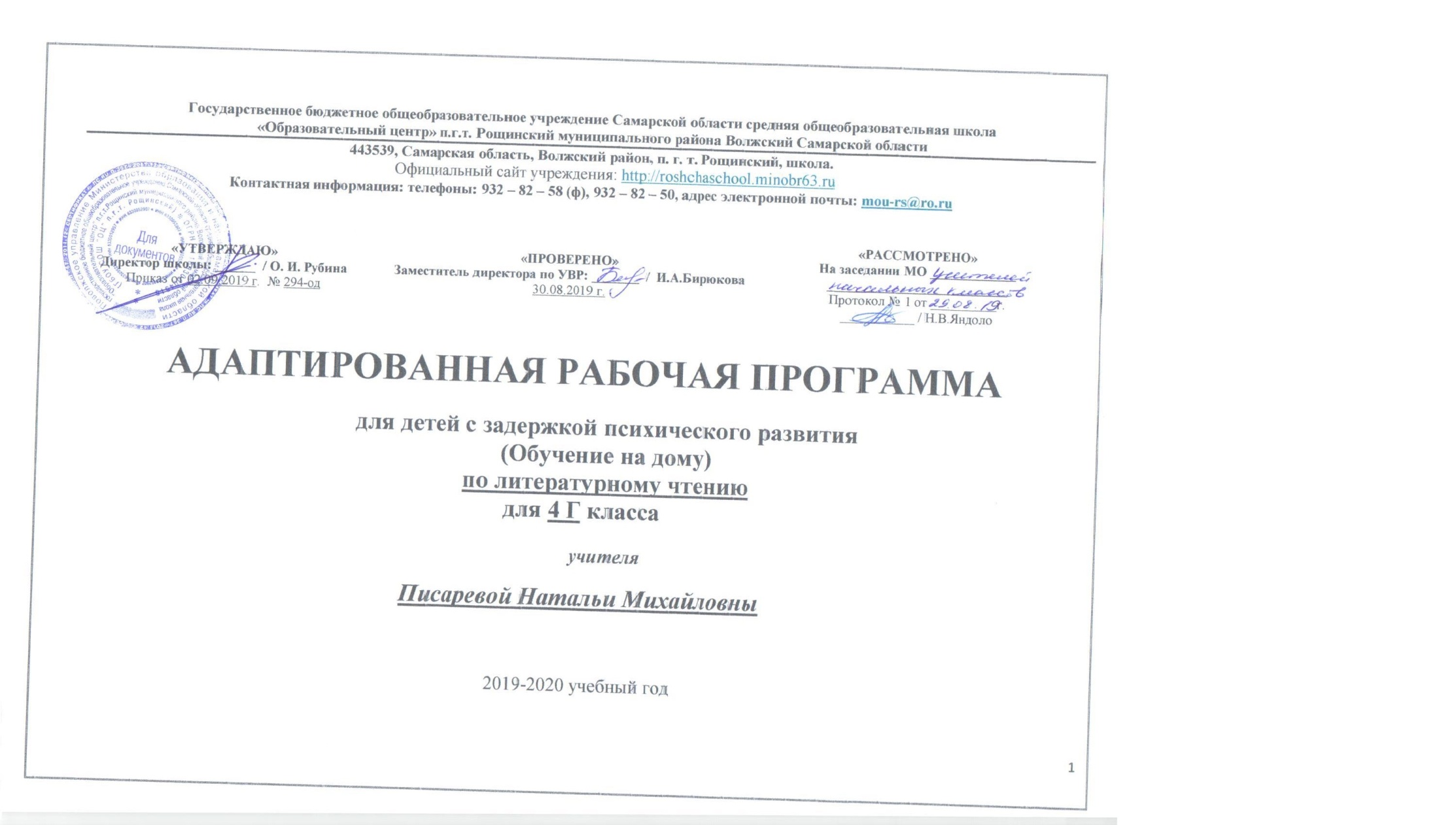 СОДЕРЖАНИЕРаздел 1.ПОЯСНИТЕЛЬНАЯ ЗАПИСКА      Адаптированная рабочая программа по литературному чтению начального общего образования обучающихся с задержкой психического развития - это программа, адаптированная для обучения данной категории обучающихся с учетом особенностей их психофизического развития, индивидуальных возможностей, обеспечивающая коррекцию нарушений развития и социальную адаптацию.      Адаптированная рабочая программа по литературному чтению для индивидуального обучения на дому для обучающихся с задержкой психического развития (вариант 7.1.) на 2019-2020 учебный год составлена в соответствии со следующими нормативно-правовыми документами:Нормативно-правовые документы, обеспечивающие реализацию программы:1. Федеральный закон от 29.12.2012. N 273-ФЗ «Об образовании в Российской Федерации»;2. Порядок организации и осуществления образовательной деятельности по основным общеобразовательным программам - образовательным программам начального общего, основного общего и среднего общего образования, утверждённым приказом Министерства образования и науки Российской Федерации от 30.08.2013 №1015; 3. Приказ Минобрнауки России от 19 декабря 2014 года N 1598 «Об утверждении федерального государственного образовательного стандарта начального общего образования обучающихся с ограниченными возможностями здоровья»; 4.Федеральный государственный образовательный стандарт начального общего образования, утвержденный приказом Министерства образования и науки Российской Федерации 6.10.2009 № 373 (в ред. приказов Минобрнауки России от 26.11.2010 № 1241, от 22.09.2011 № 2357, от 18.12.2012 № 1060, 29.12.2014 № 1643,18.05.2015 № 507, 31.12.2015 № 1576); 5.СанПиН, 2.4.2.3286-15 «Санитарно-эпидемиологические требования к условиям и организации обучения и воспитания в организациях, осуществляющих образовательную деятельность по адаптированным основным общеобразовательным программам для обучающихся с ограниченными возможностями здоровья »;6. Рабочая программа по русскому языку предметной линии учебников системы «Перспектива», авторов Л.Ф. Климанова, Т.В. Бабушкина. с содержательным наполнением учебных предметов федерального компонента государственного образовательного стандарта (Приказ Минобрнауки России от 04.10.2010 г. N 986 г. Москва);8. Информационно – методическое письмо «Об организации образования детей с ограниченными возможностями здоровья в общеобразовательных учреждениях Самарской области» от 24.08.2017 г. № МО – 16-09-01/711 – ТУ;9. АООП НОО (вариант 7.1) ГБОУ СОШ «ОЦ» п.г.т. Рощинский;10. Положение «Об индивидуальном обучении на дому детей с ограниченными возможностями здоровья в государственном бюджетном общеобразовательном учреждении Самарской области средней общеобразовательной школе «Образовательный центр» п.г.т. Рощинский муниципального района Волжский Самарской области»;11. Положение «О текущем контроле и нормах оценки обучающихся с ОВЗ государственного бюджетного общеобразовательного учреждения Самарской области средней общеобразовательной школы «Образовательный центр» п.г.т. Рощинский муниципального района Волжский Самарской области»;12. Положение «Об адаптированной рабочей программе для обучения детей с ОВЗ учителя – предметника государственного бюджетного общеобразовательного учреждения Самарской области средней общеобразовательной школы «Образовательный центр» п.г.т. Рощинский муниципального района Волжский Самарской области»;13. Индивидуальный учебный план обучающегося на 2019 – 2020 учебный год;14.Устав ГБОУ СОШ «ОЦ» п.г.т. Рощинский.        Учебный предмет «Литературное чтение» входит в предметную область «Филология». «Литературное чтение» в начальной школе является неотъемлемой частью курса русского языка, обеспечивающей введение ребенка в мир художественной литературы. Данный предмет способствует повышению читательской компетентности обучающихся с ЗПР, формирует потребность в систематическом чтении.       Вариант 7.1. предполагает, что обучающийся с ЗПР получает образование, полностью соответствующее по итоговым достижениям к моменту завершения обучения образованию обучающихся, не имеющих ограничений по возможностям здоровья, в те же сроки обучения (1 - 4 классы).      Коррекционная работа ориентирована на удовлетворение особых образовательных потребностей обучающихся с ЗПР и поддержку в освоении АООП НОО, требований к результатам освоения программы коррекционной работы и условиям реализации АООП НОО.Реализацией АООП НОО обучающихся с ЗПР является психолого-педагогическое сопровождение обучающегося, согласованная работа учителя начальных классов с педагогами, реализующими программу коррекционной работы, содержание которой для каждого обучающегося определяется с учетом его особых образовательных потребностей на основе рекомендаций ПМПК, ИПР.ОБЩИЕ ЦЕЛИ УЧЕБНОГО ПРЕДМЕТА, КОРРЕКЦИОННО - РАЗВИВАЮЩИЕ ЗАДАЧИ ПРЕДМЕТАЦель учебного предмета Курс литературного чтения направлен на достижение следующих целей: 1. Овладение осознанным, правильным, беглым и выразительным чтением как базовым навыком в системе образования младших школьников; совершенствование всех видов речевой деятельности, обеспечивающих умение работать с разными видами текстов; развитие интереса к чтению и книге; формирование читательского кругозора и приобретение опыта в выборе книг и самостоятельной читательской деятельности. 2. Развитие художественно-творческих и познавательных способностей, эмоциональной отзывчивости при чтении художественных произведений; формирование эстетического отношения к слову и умения понимать художественное произведение. 3. Обогащение нравственного опыта младших школьников средствами художественной литературы; формирование нравственных чувств и представлений о добре, дружбе, правде и ответственности; воспитание интереса и уважения к отечественной культуре и культуре народов многонациональной России и других стран. На уроках литературного чтения в 4 классе с ОВЗ (ЗПР) решаются задачи обучения детей:    формирование правильного слогового чтения;  формирование, закрепление и постепенное совершенствование навыка чтения сознательного, правильного, беглого, выразительного чтения вслух и про себя;   формирование умения полноценно воспринимать литературное произведение в его эмоциональном, образном и логическом единстве, преодоление недостатков в эмоционально – волевой сфере детей;    развитие нравственных т эстетических представлений и чувств, художественного вкуса, творческого воображения, коррекция личностного развития ребёнка;  преодоление недостатков в развитии реи, формирование речевых умений и навыков, знание о родном языке;  развитие и расширение знаний и представлений об окружающем мире, обогащение чувственного опыта ребёнка, развитие его мыслительной деятельности и познавательной активности;    привитие интереса к книге, к самостоятельному чтению, к литературному творчеству.    Задача уроков литературного чтения заключается в интенсивном развитии навыка чтения как вида речевой деятельности: от громкоречевой формы чтения до чтения про себя, осуществляемого как умственное действие, протекающее во внутреннем плане.     Коррекционная работа проводится на том материале, который является содержанием учебной образовательной программы. Фронтальная коррекционная работа, осуществляемая учителем на всех уроках, позволяет обеспечить усвоение учебного материала на уровне требований к предметным и метапредметным УУД. Коррекционная цель: Создание благоприятных условий для полноценного развития, социализации и адекватной адаптации в современном обществе ребёнка с ОВЗ (вариант 7.1).     Ввиду психологических особенностей детей с ОВЗ (7.1), с целью усиления практической направленности обучения проводится коррекционная работа, в основе которой лежат коррекционные задачи: -  Систематизация знаний, направленных на повышение общего уровня развития ребенка. -  Восполнение пробелов его предшествующего развития и обучения. -  Развитие читательской культуры учащихся. -  Развитие и коррекция коммуникативных умений. -  Формировать умение разгадывать и составлять загадки. Обогащение словарного запаса. -  Развитие эмоционального восприятия текста, творческого мышления. -  Формирование умения слушать сказку, отвечать на вопросы, пересказывать услышанное по иллюстрациям. -  Расширение читательского опыта.-  Коррекция способностей к саморегуляции на основе абстрагирования. -  Развитие речи, умения связно излагать мысли. Формирование умения прогнозировать текст. -  Понимание смысла лирического произведения на основе наблюдений над словесным материалом. -  Формировать навыки анализа, смыслового чтения. -  Развитие литературного вкуса, подготовка к самостоятельному эстетическому восприятию художественного произведения.II. ПСИХОЛОГО- ПЕДАГОГИЧЕСКАЯ ХАРАКТЕРИСТИКА ОБУЧАЮЩИХСЯ С ЗПР	Обучающиеся с ЗПР — это дети, имеющее недостатки в психологическом развитии, подтвержденные ПМПК и препятствующие получению образования без создания специальных условий.        Категория обучающихся с ЗПР–наиболее многочисленная среди детей с ограниченными возможностями здоровья (ОВЗ) и неоднородная по составу группа школьников. Среди причин возникновения ЗПР могут фигурировать органическая и/или функциональная недостаточность центральной нервной системы, конституциональные факторы, хронические соматические заболевания, неблагоприятные условия воспитания, психическая и социальная депривация. Подобное разнообразие этиологических факторов обусловливает значительный диапазон выраженности нарушений - от состояний, приближающихся к уровню возрастной нормы, до состояний, требующих отграничения от умственной отсталости.         Все обучающиеся с ЗПР испытывают в той или иной степени выраженные затруднения в усвоении учебных программ, обусловленные недостаточными Учащиеся с ЗПР – это дети, имеющее недостатки в психологическом развитии, подтвержденные ПМПК и препятствующие получению образования без создания специальных условий.         Все учащиеся с ЗПР испытывают в той или иной степени выраженные затруднения в усвоении учебных программ, обусловленные недостаточными познавательными способностями, специфическими расстройствами психологического развития (школьных навыков, речи и др.), нарушениями в организации деятельности и/или поведения. Общими для всех учащихся с ЗПР являются в разной степени выраженные недостатки в формировании высших психических функций, замедленный темп либо неравномерное становление познавательной деятельности, трудности произвольной саморегуляции. Достаточно часто у учащихся отмечаются нарушения речевой и мелкой ручной моторики, зрительного восприятия и пространственной ориентировки, умственной работоспособности и эмоциональной сферы.        Особенности психического развития детей обуславливают дополнительные коррекционные задачи, направленные на развитие мыслительной и речевой деятельности, на повышение познавательной активности детей, на создание условий осмысление выполняемой учебной работы.                                                 ПЛАНИРУЕМЫЕ РЕЗУЛЬТАТЫ ОСВОЕНИЯ УЧЕБНОГО ПРЕДМЕТА, КУРСАЛИЧНОСТНЫЕ РЕЗУЛЬТАТЫ: 1. Формирование чувства гордости за свою Родину, российский народ и  историю России. 2. Формирование уважительного отношения к иному мнению, истории и культуре других народов. 3. Развитие мотивов учебной деятельности и личностного смысла учения. 4. Развитие самостоятельности, личной ответственности за свои поступки на основе представлений о нравственных нормах общения. 5. Формирование эстетических чувств. 6. Развитие этических чувств, доброжелательности и эмоционально-нравственной отзывчивости, понимания и сопереживания чувствам других людей. 7. Развитие навыков сотрудничества; формирование стремления овладеть положительной, гуманистической моделью доброжелательного общения; развитие умения находить выходы из спорных ситуаций.8. Наличие мотивации к творческому труду, формирование установки на безопасный, здоровый образ жизни.МЕТАПРЕДМЕТНЫЕ РЕЗУЛЬТАТЫ: 1. Овладение навыками смыслового чтения текстов различных видов и жанров, осознанно строить речевое высказывание в соответствии с задачами коммуникации и составлять тексты в устной и письменной форме. 2. Активное использование речевых средств для решения познавательных и коммуникативных задач. 3. Готовность слушать собеседника и вести диалог, признавать возможность существования различных точек зрения, излагать своё мнение и аргументировать свою точку зрения. 4. Овладение логическими действиями сравнения, анализа, синтеза, обобщения, классификации, установление аналогий и причинно-следственных связей, построения рассуждений. 5. Овладение базовыми предметными и межпредметными понятиями, отражающими существенные связи между объектами и процессами (общение, культура, творчество; книга, автор, содержание; художественный текст и др.); осознание связи между предметами гуманитарно-эстетического цикла. 6. Овладение способностью принимать и сохранять цели и задачи учебной деятельности, находить средства их осуществления. 7. Формирование умений планировать, контролировать и оценивать учебные действия в соответствии с поставленной задачей, определять наиболее эффективные способы достижения результата.ПРЕДМЕТНЫЕ РЕЗУЛЬТАТЫ:1. Понимание литературы как явления национальной и мировой культуры, средства сохранения и передачи нравственных ценностей и традиций. 2. Формирование отношения к книге как важнейшей культурной ценности. 3. Формирование отношения к художественным произведениям как искусству слова. 4. Осознание духовно-нравственных ценностей великой русской литературы и литературы народов многонациональной России. 5. Осознание значимости систематического чтения для личностного развития; формирование представлений о мире, российской истории и культуре, первоначальных этических представлений, понятий о добре и зле, нравственности; успешности обучения по всем учебным предметам; формирование потребности в систематическом чтении. 6. Понимание роли чтения; использование разных видов чтения (ознакомительное, изучающее, выборочное, поисковое); умение осознанно воспринимать и оценивать содержание и специфику различных видов текстов, участвовать в обсуждении, давать и обосновывать нравственную оценку поступков героев. 7. Достижение необходимого для продолжения образования уровня читательской компетентности, общего речевого развития, т. е. овладение техникой чтения вслух и про себя, элементарными приёмами интерпретации, анализа и преобразования  художественных, научно-популярных и учебных текстов с использованием элементарных литературоведческих понятий. 8. Умение выбирать книгу для самостоятельного чтения, ориентируясь на тематический и алфавитный каталоги и рекомендательный список литературы, оценивать результаты своей читательской деятельности, вносить коррективы, пользоваться справочными источниками для понимания и получения дополнительной информации.ВИДЫ РЕЧЕВОЙ И ЧИТАТЕЛЬСКОЙ ДЕЯТЕЛЬНОСТИВыпускник научится:–  осознавать значимость чтения для дальнейшего обучения, саморазвития; –  воспринимать чтение как источник эстетического, нравственного, познавательного опыта; –  понимать цель чтения: удовлетворение читательского интереса и приобретение опыта чтения, поиск фактов и суждений, аргументации, иной информации; –  прогнозировать содержание текста художественного произведения по заголовку, автору, жанру и осознавать цель чтения; –  читать со скоростью, позволяющей понимать смысл прочитанного; –  различать на практическом уровне виды текстов (художественный, учебный, справочный), опираясь на особенности каждого вида текста; –  читать (вслух) выразительно доступные для данного возраста прозаические произведения и декламировать стихотворные произведения после предварительной подготовки; –  использовать различные виды чтения: изучающее, выборочное ознакомительное, выборочное поисковое, выборочное просмотровое в соответствии с целью чтения (для всех видов текстов); –  ориентироваться в содержании художественного, учебного и научно-популярного текста, понимать его смысл (при чтении вслух и про себя, при прослушивании): для художественных текстов: определять главную мысль и героев произведения; –  воспроизводить в воображении словесные художественные образы и картины жизни, изображенные автором; –  этически оценивать поступки персонажей, формировать свое отношение к героям произведения; –  определять основные события и устанавливать их последовательность; –  озаглавливать текст, передавая в заголовке главную мысль текста; –  находить в тексте требуемую информацию (конкретные сведения, факты, описания), заданную в явном виде; –  задавать вопросы по содержанию произведения и отвечать на них, подтверждая ответ примерами из текста; –  объяснять значение слова с опорой на контекст, с использованием словарей и другой справочной литературы; –  для научно-популярных текстов: определять основное содержание текста; озаглавливать текст, в краткой форме отражая в названии основное содержание текста; –  находить в тексте требуемую информацию (конкретные сведения, факты, описания явлений, процессов), заданную в явном виде;–  задавать вопросы по содержанию текста и отвечать на них, подтверждая ответ примерами из текста; –  объяснять значение слова с опорой на контекст, с использованием словарей и другой справочной литературы; –  использовать простейшие приемы анализа различных видов текстов: для художественных текстов: устанавливать взаимосвязь между событиями, фактами, поступками (мотивы, последствия), мыслями, чувствами героев, опираясь на содержание текста; –  для научно-популярных текстов: устанавливать взаимосвязь между отдельными фактами, событиями, явлениями, описаниями, процессами и между отдельными частями текста, опираясь на его содержание; – использовать различные формы интерпретации содержания текстов: для художественных текстов: формулировать простые выводы, основываясь на содержании текста; составлять характеристику персонажа; – интерпретировать текст, опираясь на некоторые его жанровые, структурные, языковые особенности; устанавливать связи, отношения, не высказанные в тексте напрямую, например, соотносить ситуацию и поступки героев, объяснять (пояснять) поступки героев, опираясь на содержание текста; – для научно-популярных текстов: формулировать простые выводы, основываясь на тексте; – устанавливать связи, отношения, не высказанные в тексте напрямую, например, объяснять явления природы, пояснять описываемые события, соотнося их с содержанием текста; – ориентироваться в нравственном содержании прочитанного, самостоятельно делать выводы, соотносить поступки героев с нравственными нормами (только для художественных текстов); – различать на практическом уровне виды текстов (художественный и научно-популярный), опираясь на особенности каждого вида текста (для всех видов текстов); – передавать содержание прочитанного или прослушанного с учетом специфики текста в виде пересказа (полного или краткого) (для всех видов текстов); – участвовать в обсуждении прослушанного/прочитанного текста (задавать вопросы, высказывать и обосновывать собственное мнение, соблюдая правила речевого этикета и правила работы в группе), опираясь на текст или собственный опыт (для всех видов текстов).Выпускник получит возможность научиться: –  осмысливать эстетические и нравственные ценности художественного текста и высказывать суждение; –  осмысливать эстетические и нравственные ценности художественного текста и высказывать собственное суждение; –  высказывать собственное суждение о прочитанном (прослушанном) произведении, доказывать и подтверждать его фактами со ссылками на текст; –  устанавливать ассоциации с жизненным опытом, с впечатлениями от восприятия других видов искусства; –  составлять по аналогии устные рассказы (повествование, рассуждение, описание). КРУГ ДЕТСКОГО ЧТЕНИЯ (для всех видов текстов)Выпускник научится: – осуществлять выбор книги в библиотеке (или в контролируемом Интернете) по заданной тематике или по собственному желан– вести список прочитанных книг с целью использования его в учебной и внеучебной деятельности, в том числе для планирования своего круга чтения; – составлять аннотацию и краткий отзыв на прочитанное произведение по заданному образцу. Выпускник получит возможность научиться: –  работать с тематическим каталогом; работать с детской периодикой; – самостоятельно писать отзыв о прочитанной книге (в свободной форме). ЛИТЕРАТУРОВЕДЧЕСКАЯ ПРОПЕДЕВТИКА (только для художественных текстов)Выпускник научится: – распознавать некоторые отличительные особенности художественных произведений (на примерах художественных образов и средств художественной выразительности); – отличать на практическом уровне прозаический текст от стихотворного, приводить примеры прозаических и стихотворных текстов; – различать художественные произведения разных жанров (рассказ, басня, сказка, загадка, пословица), приводить примеры этих произведений; – находить средства художественной выразительности (метафора, олицетворение, эпитет). Выпускник получит возможность научиться: – воспринимать художественную литературу как вид искусства, приводить примеры проявления художественного вымысла в произведениях; – сравнивать, сопоставлять, делать элементарный анализ различных текстов, используя ряд литературоведческих понятий (фольклорная и авторская литература, структура текста, герой, автор) и средств художественной выразительности (иносказание, метафора, олицетворение, сравнение, эпитет); – определять позиции героев художественного текста, позицию автора художественного текста. ТВОРЧЕСКАЯ ДЕЯТЕЛЬНОСТЬ (только для художественных текстов)Выпускник научится: –  создавать по аналогии собственный текст в жанре сказки и загадки; –  восстанавливать текст, дополняя его начало или окончание или пополняя его событиями; –  составлять устный рассказ по репродукциям картин художников и/или на основе личного опыта; – составлять устный рассказ на основе прочитанных произведений с учетом коммуникативной задачи (для разных адресатов).Выпускник получит возможность научиться: – вести рассказ (или повествование) на основе сюжета известного литературного произведения, дополняя и/или изменяя его содержание, например, рассказывать известное литературное произведение от имени одного из действующих лиц или неодушевленного предмета; – писать сочинения по поводу прочитанного в виде читательских аннотации или отзыва; – создавать серии иллюстраций с короткими текстами по содержанию прочитанного (прослушанного)  произведения; – создавать проекты в виде книжек-самоделок, презентаций с аудиовизуальной поддержкой и пояснениями; – работать в группе, создавая сценарии и инсценируя прочитанное (прослушанное, созданное самостоятельно) художественное произведение, в том числе и в виде мультимедийного продукта (мультфильма). Для детей с ЗПР К концу изучения в четвертом классе курса «Литературное чтение» будет сформирована готовность обучающихся с ЗПР к дальнейшему образованию, достигнут необходимый уровень их читательской компетентности, литературного и речевого развития. Выпускник научится: -  осознавать значимость чтения для своего развития, для успешного обучения другим предметам и в дальнейшей жизни; -  бегло, выразительно читать текст; -  выработать умение ускоренно читать произведение за счёт отработки приёмов целостного и точного восприятия слова, быстроты понимания прочитанного (скорость чтения не менее 80-90 слов в минуту); -  улавливать главную мысль произведения, логику повествования, смысловые и интонационные связи в тексте; -  описывать устно содержание репродукций картин известных художников и сопоставлять их с прочитанными художественными текстами; -  самостоятельно делить тексты на законченные по смыслу части и выделять в них главное, определять с помощью учителя тему и смысл произведения в целом; -  составлять план прочитанного и краткий пересказ его содержания; -  устно рисовать картины к прочитанным произведениям; -  ориентироваться в учебной книге: самостоятельное находить произведения по его названию в содержании, отыскивать в учебной книгепроизведений, близких по тематике; -  ориентироваться в мире книг по предложенному учителем списку.ПЛАНИРУЕМЫЕ РЕЗУЛЬТАТЫ ОСВОЕНИЯ ПРОГРАММЫ ПО ЛИТЕРАТУРНОМУ ЧТЕНИЮ 4 КЛАССЛИЧНОСТНЫЕ РЕЗУЛЬТАТЫ: К окончанию 4 класса будут сформированы:–  внутренняя позиция школьника на уровне положительного отношения к уроку литературного чтения и к процессу чтения;–  мотивация обращения к художественной книге как источнику эстетического наслаждения; мотивация обращения к справочной и энциклопедической литературе как источнику получения информации, умение осознавать роль книги в мировой культуре, рассматривать книгу как нравственную, эстетическую, историческую ценность;–  первоначальные представления о нравственных понятиях («тщеславие», «гнев», «самообладание», «поступок», «подвиг»), отраженных в литературных произведениях;–  умение отвечать на следующие жизненно важные для себя и других вопросы «Что такое поступок?», «Какой поступок можно назвать героическим?», «Всякого ли героя можно назвать героем?»;–  осознание ответственности человека за благополучие своей семьи, своей малой родины, своей страны;–  способность к самооценке своей работы на основе самостоятельно выбранных критериев или образца, способность адекватно оценивать работу товарища, одноклассника.Обучающиеся 4 класса получат возможность научиться:–  осознанных устойчивых эстетических предпочтений и ориентации на искусство как значимую сферу человеческой жизни;–  эмпатии как осознанному пониманию чувств других людей и сопереживанию им, выражающимся в поступках.МЕТАПРЕДМЕТНЫЕ РЕЗУЛЬТАТЫ: РегулятивныеОбучающиеся научатся:–  планировать своё действие в соответствии с поставленной задачей и условиями её реализации;–  осуществлять итоговый и пошаговый контроль по результату;–   оценивать правильность выполнения действий на уровне адекватной ретроспективной оценки;Обучающиеся получат возможность научиться:–  в сотрудничестве с учителем ставить новые учебные задачи;–  проявлять познавательную инициативу в учебном сотрудничествеПознавательныеОбучающиеся научатся:–  использовать разные виды чтения: изучающее, просмотровое, ознакомительное – и выбирать вид чтения в соответствии с поставленным заданием;–  находить разные виды информации посредством разных объектов: книги, предложения, текста, иллюстрации, схемы, таблицы;–  преобразовывать информацию из одной формы в другую (составлять план, таблицу, схему);–  строить речевое высказывание в устной и письменной форме;–  пользоваться справочником и энциклопедией.Обучающиеся получат возможность научиться:–  осуществлять расширенный поиск с использованием ресурсов библиотек и интернет-ресурсов ;–  строить логическое рассуждение, включающее установление причинно-следственных связей.КоммуникативныеОбучающиеся научатся:–   участвовать в коллективной работе; планировать работу группы в соответствии с поставленными задачами;–   готовить самостоятельно проекты;–  учитывать разные мнения и стремиться к координации различных позиций в сотрудничестве;–   адекватно использовать речевые средства для различных коммуникативных задач, строить монологическое высказывание, владеть диалогической формой речи, создавать письменное высказывание с обоснованием своих действий.Обучающиеся получат возможность научиться:–  учитывать разные мнения и интересы и обосновывать собственную позицию;–   задавать вопросы, необходимые для организации собственной деятельности и сотрудничества с партнёрами;–  осуществлять взаимный контроль и оказывать в сотрудничестве необходимую помощь;–  адекватно использовать все речевые средства для решения коммуникативных задач.ПРЕДМЕТНЫЕ РЕЗУЛЬТАТЫ:Виды речевой и читательской деятельностиОбучающиеся научатся:–  обосновывать значимость чтения для дальнейшего обучения; понимать цель чтения (читательский интерес, поиск возможной информации, приобретение читательского опыта, поиск аргументов);–  осознанно воспринимать содержание различных видов текста, их особенности (специфику); определять самостоятельно тему и главную мысль произведения;–  составлять рассказы на тему; представлять свои рассказы в группе;–  сравнивать произведения разных жанров; группировать их по заданным признакам; определять отличительные особенности;–  сравнивать произведения художественной и научно-познавательной литературы, находить необходимую информацию в научно-познавательном тексте для подготовки сообщения;–  сравнивать произведения живописи и литературы; готовить рассказ о картине.Обучающиеся получат возможность научиться:–  воспринимать литературу как искусство;–  осмысливать эстетические и нравственные ценности художественного текстаРезультатом формирования предметных умений будут следующие умения:Круг детского чтенияОбучающиеся научатся:–  ориентироваться в книге по названию, оглавлению; отличать сборник произведений от авторской книги; самостоятельно осуществлять поиск книги в библиотеке по заданному параметру, по собственному желанию;–  составлять самостоятельно краткую аннотацию;–  писать самостоятельно отзыв на выбранную книгу;–  самостоятельно пользоваться алфавитным и систематическим каталогами, соответствующими возрасту словарями и справочной литературойОбучающиеся получат возможность научиться:–  ориентироваться в библиотечном пространстве, пользоваться интернет-каталога для поиска необходимой литературы.Литературоведческая пропедевтикаОбучающиеся научатся:–  определять конкретный смысл понятий: притча, былина, мифы, литературная сказка;–  различать виды устного народного творчества; выявлять особенности каждого из них;–  сравнивать пословицы и поговорки разных народов; группировать пословицы и поговорки по темам;–  сравнивать былину и сказочный текст;–  сравнивать поэтический и прозаический тексты былины;–  определять ритм стихотворения;–  сравнивать, сопоставлять различные виды текста; называть 2-3 особенности текста;–  создавать собственный прозаический или поэтический текст, используя средства художественной выразительностиОбучающиеся получат возможность научиться:–  использовать в речи литературоведческие понятияТворческая деятельностьОбучающиеся научатся:–  делать творческий пересказ; рассказывать от лица разных героев произведения;–   создавать свой собственный текст.Обучающиеся получат возможность научиться:–  самостоятельно делать инсценировки по прочитанным произведениям.ТРЕБОВАНИЯ К УРОВНЮ ПОДГОТОВКИ УЧАЩИХСЯ К КОНЦУ ЧЕТВЕРТОГО ГОДА ОБУЧЕНИЯ     В результате изучения программы музыка ученик 4 класса к концу учебного года долженУчащиеся должны знать: –   имена и фамилии 4-5 авторов и классиков русской литературы; –   2—4 книги каждого писателя из рекомендованного списка для самостоятельного чтения; –   наизусть 10-12 стихотворений современных авторов и классиков русской и зарубежной литературы; –   имена и фамилии 7—8 писателей—авторов прочитанных произведений; –   писателей и поэтов родного края, названия их произведений;Учащиеся должны уметь: –   читать вслух бегло, осознанно, правильно в темпе чтения не менее 70 слов в минуту; –   читать про себя небольшой текст с последующим пересказом его содержания; –   читать текст выразительно, передавая свое отношение к прочитанному, выделяя при чтении важные по смыслу слова, соблюдая паузы между предложениями и частями текста; –   пересказывать содержание произведения подробно и выборочно; –   делить несложный текст на части; –   соотносить пословицы с содержанием произведения, находить его главную мысль; –   самостоятельно выбирать эпизоды, ситуации из произведения для ответа на вопросы и задания учебника; –   рисовать словесные картины к художественным произведениям;–   находить в художественном тексте слова и выражения, с помощью которых изображены герои, события, природа; –   различать басню, рассказ, волшебную сказку, бытовую сказку и сказку о животных; –   выделять особенности стихотворных произведений — рифму, ритм; –   басня: герой басни, подразумеваемый смысл, нравоучение — мораль; –   ориентироваться в учебной книге, находить в ней произведение по его названию и фамилии автора, объединять произведения на определенную тему; –  различать художественные и научно-познавательные произведения; –   находить в произведении средства художественной выразительности (сравнения, эпитеты); –   найти книгу из рекомендованного списка литературы. Использовать приобретенные знания и умения в практической деятельности и повседневной жизни: –  самостоятельно выбирать и читать книги; –  высказывать оценочные суждения о прочитанном произведении (герое, событии); –   определять содержание книги по заглавию, аннотации; –  находить в словаре значение неизвестного слова. Решение об итогах освоения программы и переводе в следующий класс принимается ПМПк образовательного учреждения на основе выводов о достижении планируемых предметных результатов.IV. СОДЕРЖАНИЕ  УЧЕБНОГО  ПРЕДМЕТА, КОРРЕКЦИОННОГО КУРСА   Виды речевой и читательской деятельностиАудирование. Восприятие на слух звучащей речи (высказывание собеседника, чтение различных текстов). Адекватное понимание содержания звучащей речи, умение отвечать на вопросы по содержанию услышанного произведения, определение последовательности событий, осознание цели речевого высказывания, умение задавать вопросы по услышанному учебному,научно-познавательному и художественному произведениям.Чтение вслух. Сознательное, правильное чтение слов, предложений и текстов без пропусков и перестановок букв и слогов в словах. Постепенный переход от слогового чтения к осмысленному, плавному чтению целыми словами, интонационное объединение слов в словосочетания; увеличение от класса к классу скорости чтения, позволяющей читающему осмыслить текст.Установка на смысловое чтение, позволяющее связать звучащее слово (словосочетание и предложение) с его значением. Выразительное чтение небольшого текста: соблюдение орфоэпических и интонационных норм чтения; понимание цели чтения, использование интонации, передающей отношение читающего к прочитанному произведению, и темпа чтения, замедляя его или ускоряя в соответствии с речевой задачей и целями общения. Чтение предложений с интонационным выделением знаков препинания. Понимание смысловых особенностей разных по виду и типу текстов.Чтение про себя. Постепенный переход от чтения вслух к чтению про себя произведений, доступных по объёму и жанру. Осознание смысла прочитанного текста, использование приёмов контроля и коррекции путём воспроизведения его содержания и ответов на вопросы.Умение находить информацию в учебном или научно-познавательном тексте, используя различные виды чтения: изучающее, выборочное, просмотровое.Понимание особенностей разных видов чтения: факта, описания, дополнения высказывания и др.Работа с разными видами текста. Общее представление о разных видах текста: художественном, учебном, научно-популярном – и их сравнение. Определение целей создания этих видов текста. Практическое освоение умения отличать текст от набора предложений.Самостоятельное определение темы и главной мысли текста; установление причинно-следственных связей; деление текста на смысловые части. Определение главной мысли каждой части и всего текста, их озаглавливание; составление плана в виде назывных предложений из текста, в виде вопросов или самостоятельно сформулированного высказывания. Пересказ текста(подробно, выборочно, кратко) по опорным словам или самостоятельно составленному плану. Соблюдение при пересказе логической последовательности и точности изложения событий. Составление текстов разного типа: описание, рассуждение, повествование (по аналогии с прочитанным текстом, по предложенному образцу). Определение целей использования их вобщении. Умение работать с разными видами информации.Участие в коллективном обсуждении: умение отвечать на вопросы, выступать по теме, слушать выступления товарищей, дополнять ответы по ходу беседы, используя текст. Справочные и иллюстративно-изобразительные материалы.Воспроизведение содержания текста с элементами описания (природы, внешнего вида героя, обстановки) и рассуждения, с заменой диалога высказыванием (о чём говорили собеседники, основная мысль беседы).Сравнение художественных и научно-познавательных произведений. Наблюдение и различение целей их использования в общении (воздействовать на чувства читателя и сообщить что-то, объяснить читателю).Библиографическая культура. Книга как особый вид искусства. Книга как источник знаний. Первые книги на Руси и начало книгопечатания (общее представление). Книга учебная, художественная, справочная. Элементы книги: содержание или оглавление, обложка, титульный лист, аннотация, иллюстрации. Виды информации в книге: научная, художественная (с опорой на внешние показатели книги, её справочно-иллюстративный материал).Типы книг (изданий): книга-произведение, книга-сборник, собрание сочинений, периодическая печать, справочные издания (справочники, словари, энциклопедии).Выбор книг на основе рекомендованного списка, картотеки, открытого доступа к детским книгам в библиотеке. Алфавитный каталог. Самостоятельное пользование соответствующими возрасту словарями и справочной литературой.Определение (с помощью учителя) особенностей учебного (передача информации) и научно-популярного текстов (сообщение, объяснение).Работа с художественным произведением. Понимание содержания художественного произведения, умение эмоционально откликаться на него. Понимание заглавия произведения, его адекватное соотношение с содержанием.Определение особенностей художественного текста, понимание цели его создания (воздействовать на читателя с помощью изображённых картин и выразительных средств языка). Анализ слова со стороны звучания и его значения, прямое и переносное значение слов. Умение мысленно нарисовать (воссоздать) картины, созданные писателем.Самостоятельное воспроизведение текста художественного произведения (эпизода) с использованием выразительных средств языка. Составление рассказа по рисункам и иллюстрациям; нахождение в художественном произведении фрагментов, созвучных иллюстрациям. Словесное рисование по эпизодам и фрагментам прочитанных текстов.Характеристика героя произведения (портрет, характер, поступки, речь), анализ его поступков и мотивов поведения. Освоение разных видов пересказа художественного текста: подробный, выборочный и краткий (передача основных мыслей). Сопоставление поступков героев по аналогии или по контрасту; нахождение в тексте соответствующих слов и выражений. Выявление авторского отношения к герою на основе анализа текста (с помощью учителя); понимание главной мысли произведения.Выбор фрагментов текста: описание природы, места действия, поступка героя. Самостоятельный выборочный пересказ по заданному фрагменту, отбор слов и выражений в тексте, позволяющих составить рассказ.Сопоставление эпизодов из разных произведений по общности ситуаций, эмоциональной окраске, характеру поступков героев; их обобщение и формулировка выводов.Заучивание наизусть небольших стихотворений и произведений игрового фольклора (потешек, скороговорок, песенок, загадок).Осознание понятия «Родина», представления о проявлении любви к ней в литературных произведениях разных народов России. Схожесть тем, идей, героев, нравственных оценок в фольклоре разных народов. Приобщение к культурным, духовнонравственным традициям России.Осмысление нравственно-этических понятий, раскрытых в литературно-художественных произведениях: добро, честность, смелость, дружба, вражда, зло, достоинство, справедливость. Обсуждение и толкование значения этих понятий на примере поступков и отношений литературных героев к людям, природе, окружающему миру.Размышление о законах нравственно-духовного общения людей: не делай другому того, чего не желаешь себе, люби другого человека как самого себя; умение применить их в повседневном общении; желание избегать проявлений эгоизма, зависти, недоброжелательности. Схожесть сюжетов, поступков литературных персонажей, доказывающих неэффективность общения, основанного на вражде, агрессии, эгоизме, неуважении к личности и жизни другого человека.Умение приводить примеры общения героев из рассказов и сказок, которые строят свои отношения с друзьями (близкими и родными) на позитивной модели общения, на чувстве любви, терпения, взаимопомощи, сострадания и милосердия, умеют выручить из беды, держат своё слово, избегают нечестности и обмана.Понимание хороших и плохих поступков героев произведений, умение обосновывать своё мнение (с помощью учителя). Анализ своих собственных поступков, желание подражать любимым положительным героям литературных произведений.Работа с учебными, научно-популярными и другими текстами. Понимание заглавия произведения, адекватное соотношение с его содержанием. Определение особенностей учебного и научно-популярного текстов (передача информации). Понимание отдельных, наиболее общих особенностей текстов былин, легенд, библейских рассказов (по отрывкам или небольшимтекстам). Знакомство с простейшими приёмами анализа различных видов текста: установление причинноследственных связей. Определение главной мысли текста. Деление текста на части. Определение микротем. Ключевые или опорные слова. Построение алгоритма деятельности по воспроизведению текста. Воспроизведение текста с опорой на ключевые слова, модель, схему. Подробный пересказ текста. Краткий пересказ текста (выделение главного в содержании текста).Умение говорить (культура речевого общения). Осознание диалога как вида речи, в которой говорящие обмениваются высказываниями. Особенности диалогического общения: понимать его цель, обдумывать вопросы и ответы, выслушать, не перебивая, собеседника, поддерживая разговор с ним вопросами и репликами; в вежливой форме высказывать свою точку зренияпо обсуждаемой теме или произведению с опорой на текст и личный опыт.Использование норм речевого этикета. Знакомство с особенностями национального этикета на основе фольклорных произведений.Осознание монолога как формы речевого высказывания. Умение строить речевое высказывание небольшого объёма с опорой на текст (заданную тему или поставленный вопрос), отражение в нём основной мысли и её доказательство (объяснение). Передача прочитанного или прослушанного сучётом специфики научно-популярного, учебного и художественного текстов.Самостоятельное построение плана собственного высказывания (что скажу сначала, что скажу затем и чем закончу своё высказывание); отбор речевых средств языка в соответствии с целью высказывания. Составление устного короткого рассказа по рисункам, прочитанному тексту или заданной теме с соблюдением последовательности и связности изложения, культурныхнорм речевого высказывания.Письмо (культура письменной речи). Соблюдение норм письменной речи: соответствие содержания заголовку, отражение в нём темы (места действия, характера героя). Использование в письменной речи выразительных средств языка (синонимы, антонимы, сравнения). Контроль и корректировка письменного текста.Написание сочинений-миниатюр (на заданную тему, по наблюдениям или прочитанному произведению), отзывов о книге, небольших рассказов (повествований о случаях из жизни) с использованием приёмов описания и рассуждения.Круг детского чтенияПроизведения устного народного творчества разных народов. Произведения классиков отечественной (с учётом многонационального характера России) и зарубежной литературы XIX—XX вв., классиков детской литературы, произведения современных писателей народов России и зарубежных стран, доступные для восприятия младшими школьниками. Книги художественные,Научно-популярные, исторические, приключенческие, справочно-энциклопедическая литература, детские периодические издания. Жанровое разнообразие произведений, предназначенных для чтения и слушания в классе, самостоятельного и семейного чтения, для совместного обсуждения детьми и родителями в кругу семьи (русские народные сказки, сказки народов России; загадки, песенки, скороговорки, пословицы; рассказы и стихи; мифы и былины).Основные темы детского чтения: фольклор разных народов, произведения о Родине, её истории и природе; о детях, семье и школе; братьях наших меньших; о добре, дружбе, справедливости; юмористические произведения.Общие для каждого класса темы: «Самостоятельное чтение» и «Читалочка-обучалочка», предназначенные для отработки навыков чтения; «Семейное чтение», «Наш театр», «Маленькие и большие секреты страны Литературии», «Мы идём в библиотеку», где приводится рекомендательный список литературы для свободного выбора чтения.Литературоведческая пропедевтика (практическое освоение)Нахождение в тексте и практическое различение средств выразительности, используемых в художественной речи: синонимов, антонимов; эпитетов, сравнений, метафор, олицетворений (с помощью учителя).Ориентировка в литературных понятиях: художественное произведение, искусство слова, автор (рассказчик), тема, герой (его портрет, поступки, мысли, речь); отношение автора к герою (с помощью учителя).Общее представление о композиционных особенностях построения повествования (рассказ), описания (пейзаж, портрет, интерьер), рассуждения (монолог героя, диалоги героев).Прозаическая и стихотворная речь, выделение особенностей стихотворного произведения (ритм, рифма).Жанровое разнообразие произведений. Историко-литературные понятия: фольклор и авторские художественные произведения (различение).Малые фольклорные жанры (колыбельные песни, потешки, пословицы и поговорки, загадки) — узнавание, различение, определение основного смысла.Сказки (о животных, бытовые, волшебные). Художественные особенности сказок: сказочные герои, выразительные средства, построение. Литературная (авторская) сказка.Рассказ, стихотворение, басня — общее представление о жанре, особенностях построения и выразительных средствах.Творческая деятельностьПридумывание сказок и составление рассказов по аналогии с прочитанным произведением, включение в рассказ элементов описания или рассуждения; придумывание возможного варианта развития сюжета сказки (с помощью учителя).Интерпретация текста литературного произведения: чтение по ролям, инсценирование; выразительное чтение, устное словесное рисование; использование различных способов работы с деформированным текстом (установление причинно-следственных связей, последовательности событий, соблюдение этапов в выполнении действий); изложение с элементами сочинения, создание собственного текста на основе художественного произведения (текст по аналогии), репродукций картин художников, по серии иллюстраций к произведению или на основе личного опыта.Сопоставление произведений словесно-художественного, музыкального, изобразительного творчества; составление высказываний на основе прослушивания музыки и стихов, выражение своего отношения и формулирование его в слове (с помощью учителя).Содержание курса  в  4 классеВводный урокКнига в мировой культуре (9  часов). Основные понятия: библиотека, каталог, аннотация. Высказывания о книгах известных людей прошлого и современности.Истоки литературного творчества(20 часов). Основные понятия: сказки, притчи, былины, мифы. Виды устного народного творчества.О Родине, о подвигах, о славе (15 часов). Основные понятия: поступок, подвиг. Пословицы о Родине. Стихи и рассказы о войне.Жить по совести, любя друг друга (16 часов). Основные понятия: ответственность, совесть. Рассказы о дружбе, хороших делах.Литературная сказка (26 часов). Основные понятия: отзыв на книгу, переводная литература. Собиратели народных сказок. Литературные сказки.Великие русские писатели (36  час). Основные понятия: средства художественной выразительности – метафора, олицетворение, эпитет, сравнение. Сравнение произведений живописи и литературы.Литература как искусство слова (9  часов). Обобщение по курсу литературного чтения. Самостоятельные работыСодержание учебного предметаТРЕБОВАНИЯ К УРОВНЮ ПОДГОТОВКИ УЧАЩИХСЯ К КОНЦУ ЧЕТВЕРТОГО ГОДА ОБУЧЕНИЯ     В результате изучения программы музыка ученик 4 класса к концу учебного года долженУчащиеся должны знать: - имена и фамилии 4-5 авторов и классиков русской литературы; - 2—4 книги каждого писателя из рекомендованного списка для самостоятельного чтения; - наизусть 10-12 стихотворений современных авторов и классиков русской и зарубежной литературы; - имена и фамилии 7—8 писателей—авторов прочитанных произведений; - писателей и поэтов родного края, названия их произведений;Учащиеся должны уметь: - читать вслух бегло, осознанно, правильно в темпе чтения не менее 70 слов в минуту; - читать про себя небольшой текст с последующим пересказом его содержания; - читать текст выразительно, передавая свое отношение к прочитанному, выделяя при чтении важные по смыслу слова, соблюдая паузы между предложениями и частями текста; - пересказывать содержание произведения подробно и выборочно; - делить несложный текст на части; - соотносить пословицы с содержанием произведения, находить его главную мысль; - самостоятельно выбирать эпизоды, ситуации из произведения для ответа на вопросы и задания учебника; - рисовать словесные картины к художественным произведениям;- находить в художественном тексте слова и выражения, с помощью которых изображены герои, события, природа; - различать басню, рассказ, волшебную сказку, бытовую сказку и сказку о животных; - выделять особенности стихотворных произведений — рифму, ритм; - басня: герой басни, подразумеваемый смысл, нравоучение — мораль; - ориентироваться в учебной книге, находить в ней произведение по его названию и фамилии автора, объединять произведения на определенную тему; - различать художественные и научно-познавательные произведения; - находить в произведении средства художественной выразительности (сравнения, эпитеты); - найти книгу из рекомендованного списка литературы. Использовать приобретенные знания и умения в практической деятельности и повседневной жизни: самостоятельно выбирать и читать книги; высказывать оценочные суждения о прочитанном произведении (герое, событии); определять содержание книги по заглавию, аннотации; находить в словаре значение неизвестного слова. УЧЕБНО - ТЕМАТИЧЕСКОЕ ПЛАНИРОВАНИЕ V. КАЛЕНДАРНО - ТЕМАТИЧЕСКОЕ ПЛАНИРОВАНИЕVI. ОПИСАНИЕ УЧЕБНО – МЕТОДИЧЕСКОГО И МАТЕРИАЛЬНО-ТЕХНИЧЕСКОГО ОБЕСПЕЧЕНИЯ ОБРАЗОВАТЕЛЬНОГО ПРОЦЕССАVII. ПРИЛОЖЕНИЕ (КОНТРОЛЬНО – ИЗМЕРИТЕЛЬНЫЕ МАТЕРИАЛЫ, КРИТЕРИИ ОЦЕНИВАНИЯ)ПРИЛОЖЕНИЕ Итоговая диагностическая работа по литературному чтению (работа с текстом), 4 класс Цель: определить уровень сформированности навыка осознанного чтения; выяснить уровень понимания содержания литературного текста; скорость умения читать текст «про себя»; умение ориентироваться в тексте; выражать собственное отношение и отношение автора к персонажам и событиям в тексте.— Прочитайте текст. Выполните задания.КукушкаЖила на земле бедная женщина. Было у нее четверо детей. Не слушались дети матери. Бегали, играли на снегу с утра до вечера. Одежду промочат, а мать — суши, снегу натащат, а мать — убери. И рыбу мать на реке сама ловила. Тяжко ей было. А дети ей не помогали. От жизни тяжелой заболела мать. Лежит она и просит, детей зовет: «Детки, пересохло горло, принесите мне водички».Не один, не два раза просила мать. Не идут дети за водой. Наконец захотел старший есть, заглянул в чум, а мать посреди чума стоит, малицу надевает. И вдруг малица перьями покрылась. Берет мать доску, на которой шкуру скоблят, а доска та хвостом птичьим становится. Наперсток железный ей клювом стал. Вместо рук крылья выросли. Обернулась мать птицей и вылетела из чума.- Братья, смотрите, смотрите: улетает наша мать птицей! — закричал старший сын.Тут побежали дети за матерью:- Мама, мы тебе водички принесли.- Ку-ку, ку-ку, ку-ку! Поздно, сынок, не вернусь я.Так бежали за матерью дети много дней и ночей по камням, по болотам, по кочкам. Ноги себе в кровь изранили. Где побегут, там красный след остается.Навсегда бросила детей мать-кукушка. И с тех пор не вьет себе кукушка гнезда, не растит сама своих детей, а по тундре с той поры красный мох стелется.Вопросы и заданияОпределите жанр произведения.а) рассказ в) сказкаб) басня г) стихотворениеСколько детей было у матери?а) троеб) двоев) четверог) ___________________(запишите свой вариант ответа)Почему заболела мать?а) простылаб) заразиласьв) от тяжелой жизниг) ... (запишите свой вариант ответа)О чем просила мать своих детей? Выпишите ответ из текста. _________________________________________________________________________________________________________________________________________________________________________________________________________________________________________Подберите синонимы к слову «чум». ________________________________________________________________________________________В какую птицу превратилась мать? ________________________________________________________________________________________Как вы думаете, какой народ сочинил это произведение?а) русскиеб) азербайджанцыв) ненцыг) _______________(запишите свой вариант ответа)Где происходили события?а) в степи в) в пустынеб) в лесу г) в тундреВосстановите деформированный план прочитанного текста.а) превращение в птицуб) навсегда бросила детей мать-кукушкав) мать просит питьг) не слушались дети материд) тяжело заболела матье) мать улетаетж) дети просят вернуться10. Определите главную мысль текста.__________________________________________________________________________________________________________________________________________________________________________________________________________________________________________________Критерии и нормы оценки знаний обучающихся.       В начальной школе проверяются следующие умения и навыки, связанные с читательской деятельностью: осознанное чтение в определенном темпе (вслух и "про себя"); выразительность чтения; пересказ текста; заучивание стихотворения, прозаического произведения наизусть. При проверке умения пересказывать текст особое внимание уделяется правильной передаче основного содержания, последовательности и полноте развития сюжета, выразительной характеристике образов. Кроме техники чтения учитель контролирует и собственно читательскую деятельность школьника: умение ориентироваться в книге, знание литературных произведений, их жанров и особенностей, знание детских писателей и поэтов и их жанровых приоритетов (писал сказки, стихи о природе и т. п.).      Текущий контроль по чтению проходит на каждом уроке в виде индивидуального или фронтального устного опроса: чтение текста, пересказ содержания произведения (полно, кратко, выборочно), выразительное чтение наизусть или с листа. Осуществляется на материале изучаемых программных произведений в основном в устной форме. Возможны и письменные работы - небольшие по объему (ответы на вопросы, описание героя или события), а также самостоятельные работы с книгой, иллюстрациями и оглавлением. Для этого целесообразно использовать и тестовые задания типа "закончи предложение", "найди правильный ответ", "найди ошибку" и т. п.      Тематический контроль проводится после изучения определенной темы и может проходить как в устной, так и в письменной форме.      Итоговый контроль по проверке чтения вслух проводится индивидуально. Для проверки подбираются доступные по лексике и содержанию незнакомые тексты. При выборе текста подсчитывается количество слов (слово "средней» длины равно 6 знакам, к знакам относят как букву, так и пробел между словами). Для проверки понимания текста учитель после чтения задает вопросы. Проверка навыка чтения "про себя" проводится фронтально или группами. Для проверки учитель заготавливает и раздает каждому ученику индивидуальные карточки. Задания на карточках могут быть как общими, так и дифференцированными..Ошибки и недочеты, влияющие на снижение оценкиОшибки:• искажение читаемых слов (замена, перестановка, пропуски или добавления букв, слогов, слов);• неправильная постановка ударений (более двух);• чтение всего текста без смысловых пауз, нарушение темпа и четкости произношения слов при чтении вслух;• непонимание общего смысла прочитанного за установленное время;• неправильные ответы на вопросы по содержанию текста;• неумение выделить основную мысль прочитанного; неумение найти в тексте слова и выражения, подтверждающие понимание основного содержания прочитанного;• нарушение при пересказе последовательности событий в произведении;• нетвердое знание наизусть подготовленного текста;• монотонность чтения, отсутствие средств выразительности.Недочеты:• не более двух неправильных ударений;• отдельные нарушения смысловых пауз, темпа и четкости произношения слов при чтении вслух;• осознание прочитанного текста за время, немного превышающее установленное;• неточная формулировка основной мысли произведения;• нецелесообразное использование средств выразительности, недостаточная выразительность при передаче характера персонажа.Контрольная проверка навыка чтения проводится у каждого учащегося, оценка выставляется в классный журнал по следующим критериям:беглость, правильность, осознанность, выразительность."5" ставится, если выполнены все 4 требования."4" ставится, если выполняется норма чтения по беглости (в каждом классе и в каждой четверти она разная), но не выполнено одно из остальных требований."3" ставится, если выполняется норма по беглости, но не выполнено два других требования."2" ставится, если выполняется норма беглости, но не выполнены остальные три требования или не выполнена норма беглости, а остальные требования выдержаны. В индивидуальном порядке, когда учащийся прочитал правильно, выразительно, понял прочитанное, но не уложился в норму по беглости на небольшое количество слов, ставится положительная отметка.Чтение наизусть"5" - твердо, без подсказок, знает наизусть, выразительно читает."4" - знает стихотворение наизусть, но допускает при чтении перестановку слов, самостоятельно исправляет допущенные неточности."3" - читает наизусть, но при чтении обнаруживает нетвердое усвоение текста."2" - нарушает последовательность при чтении, не полностью воспроизводит текстВыразительное чтение стихотворенияТребования к выразительному чтению:1. Правильная постановка логического ударения2. Соблюдение пауз3. Правильный выбор темпа4. Соблюдение нужной интонации5. Безошибочное чтение"5" - выполнены правильно все требования"4" - не соблюдены 1-2 требования"3" -допущены ошибки по трем требованиям"2" - допущены ошибки более, чем по трем требованиям  Чтение по ролямТребования к чтению по ролям:Своевременно начинать читать свои словаПодбирать правильную интонациюЧитать безошибочноЧитать выразительно"5" - выполнены все требования"4" - допущены ошибки по одному какому-то требованию"3" - допущены ошибки по двум требованиям"2" -допущены ошибки по трем требованиямПересказ"5" - пересказывает содержание прочитанного самостоятельно, последовательно, не упуская главного (подробно или кратко, или по плану), правильно отвечает на вопрос, умеет подкрепить ответ на вопрос чтением соответствующих отрывков."4" -допускает 1-2 ошибки, неточности, сам исправляет их"3" - пересказывает при помощи наводящих вопросов учителя, не умеет последовательно передать содержание прочитанного, допускает речевые ошибки."2" - не может передать содержание прочитанного.1№ п/п                     Наименование разделаРаздел 1Пояснительная записка.Раздел 2Психолого-педагогическая характеристика обучающихся с ОВЗ (краткая)Раздел 3Планируемые результаты изучения учебного предмета, курсаРаздел 4Содержание учебного предмета, коррекционного курса.Раздел 5Календарно – тематическое планированиеРаздел 6Учебно- методическое обеспечениеРаздел 7Приложение(контрольно-измерительные материалы, критерии оценивания)№Название разделовКол-во часовОсновные виды учебной деятельности учащихсяКоррекционная работа1Вводный урок Развитие памяти, мышления через операции классификации 1Книга в мировой культуре5Предполагать на основе названия раздела учебника, какие произведения будут рассматриваться в данном разделе. Определять конкретный смысл понятий: книжная мудрость, печатная книга. Обсуждать с друзьями пословицы и высказывания великих людей о книге и изречения из Библии. Составлять свою книгу наставлений. На основе текста Б. Горбачевского, описывать первую печатную книгу; находить необходимые слова в тексте; на основе опорных слов составлять своё высказывание. Работать в паре, выслушивая мнения друг друга. Отбирать необходимую информацию из других книг для подготовки своего сообщения.Развитие устной связной речи: обучение построению высказывания; совершенствование грамматического строя речи. 2Истоки литературного творчества10Предполагать на основе названия раздела учебника, какие произведения будут рассматриваться в данном разделе. Определять конкретный смысл притчи, былины и мифа. Определять особенности каждого жанра, сравнивать и обобщать знания. Определять тему выставки книг. Группировать книги по подтемам. Представлять одну из книг по заданным параметрам. Знать пословицы и поговорки о книгах. Объяснять смысл пословиц. Читать тексты вслух и про себя. Составлять рассказ по аналогии. Объяснять название текста, заглавие. Составлять план текста, делить текст на части, подробно пересказывать текст на основе плана.  Писать отзыв на прочитанную книгу, составлять сценарий инсценировки. Распределять роли; договариваться друг с другом. Инсценировать произведение. Проверять себя и самостоятельно оценивать свои достижения на основе диагностической работы, представленной в учебнике.  Создавать свой научный текст.Развитие словесно-логического мышления: - формирование умения понимать и задавать вопрос; - умение устанавливать закономерности; - развитие логических операций; - умение логически выстраивать высказывание, составлять рассказы по картинкам; - развитие умения понимать и устанавливать смысловые аналогии. Развитие зрительно- моторных координаций. Развитие навыков контроля, в том числе самоконтроля. 3О родине, о подвигах, о славе 10Предполагать на основе названия раздела учебника, какие произведения будут рассматриваться в разделе. Определять конкретный смысл понятий: поступок, подвиг. Читать вслух и про себя. Определять части текста.  Составлять текст на основе различных источников. Характеризовать героев рассказа, оценивать его поступки.  Рассматривать картину, определять героев, составлять рассказ по картине. Определять тему и название выставки книг.  Группировать книги по подтемам. Представлять книгу. Находить нужную книгу по тематическому каталогу. Составлять план текста, делить текст на части, подробно пересказывать текст на основе плана. Характеризовать героев произведения. Обсуждать в паре, группе, кто из героев произведений нравится и почему. Распределять роли, договариваться друг с другом. Инсценировать произведение. Описывать картину, соотносить её с художественным произведением.  Проверять себя и самостоятельно оценивать свои достижения на основе диагностической работы, представленной в учебнике.Уточнение словаря: прямое и переносное значение слов. Расширение знаний об окружающем мире. Формирование умения работать по вопросам, помещённым в книге. Формирование навыков самоконтроля: - формирование умения работать по вопросам и заданиям учебника, учителя. Коррекция логического мышления на основе упражнений в синтезе и анализе. 4Жить по совести, любя друг друга14Предполагать на основе названия раздела учебника, какие произведения будут рассматриваться в разделе. Определять конкретный смысл понятий: ответственность, совесть. Сравнивать научно-познавательный и художественный тексты; определять отличительные особенности. Составлять план текста, делить текст на части, подробно пересказывать текст на основе плана. Характеризовать героев рассказа. Выявлять особенности героя художественного произведения. Выявлять особенности юмористического произведения. Выразительно читать стихотворения. Определять смысл названия произведения. Определять правду и вымысел в произведениях. Составлять самостоятельно текст по аналогии. Кратко пересказывать  научно-популярный текст. Задавать самостоятельно вопросы к тексту, оценивать вопросы. Определять тему и название выставки книг.Развитие слухового и зрительного внимания и восприятия. Совершенствование речевого развития: обогащение и систематизация словаря. Развитие устной монологической и диалогической речи. - работа над просодической стороной речи: темп, ритм, громкость, тон. Развитие устной связной речи: обучение построению высказывания; совершенствование грамматического строя речи. 5Литературная сказка20Предполагать на основе названия раздела учебника, какие произведения будут рассматриваться в разделе. Определять конкретный смысл понятий: отзыв, аннотация, переводная литература. Рассматривать картину, описывать объекты картины, рассказывать о картине. Читать вслух и про себя. Находить слова, которые помогают представить изображённую автором картину. Определять сравнения, олицетворения, подбирать свои сравнения, олицетворения. Наблюдать картины в художественном тексте; находить слова, которые помогают увидеть эти картины. Наблюдать за развитием настроения в художественном тексте. Объяснять используемые в тексте выражения.  Сравнивать произведения литературы и живописи. Определять тему и название выставки книг. Группировать книги по подтемам. Представлять книгу. Находить нужную книгу по тематическому каталогу. Проверять себя  и самостоятельно оценивать свои достижения на основе диагностической работы, представленной в учебнике.Развитие словесно-логического мышления: - формирование умения понимать и задавать вопрос; -умение устанавливать закономерности; -развитие логических операций; - умение логически выстраивать высказывание, составлять рассказы по картинкам; - развитие умения понимать и устанавливать смысловые аналогии. Развитие речи, установление причинно-следственных связей. Развитие памяти, внимания, наблюдательности. 6Великие русские писатели25Предполагать на основе названия раздела учебника, какие произведения будут рассматриваться в разделе. Определять конкретный смысл понятий: средства художественной выразительности, олицетворение, метафора, эпитет.. Читать вслух и про себя. Находить слова, необходимые для подготовки краткого пересказа. Кратко пересказывать текст. Находить слова, которые помогают представить изображённые автором картины. Создавать сочинение по картине. Сравнивать произведения литературы и живописи. Знать сказки Пушкина. Сравнивать народную сказку и литературную. Определять отличительные особенности литературной сказки. Наблюдать, как построена сказка. Характеризовать героев произведения. Определять нравственный смысл текста. Составлять план сказки.. Обсуждать в паре, когда используется прием звукозаписи. Соотносить иллюстрации и художественный текст. Озаглавливать иллюстрации. Называть басни И.А. Крылова. Рассказывать об особенностях структуры басни И.А. Крылова. Объяснять смысл басен Крылова. Анализировать стихи русских поэтов. Различать типы текстов.Уточнение словаря: прямое и переносное значение слов. Расширение знаний об окружающем мире. Формирование умения работать по вопросам, помещённым в книге. Формирование навыков самоконтроля: - формирование умения работать по вопросам и заданиям учебника, учителя. Коррекция логического мышления на основе упражнений в синтезе и анализе. Развитие артикуляционной моторики. Коррекция логического мышления на основе упражнений в синтезе и анализе. 7Литература как искусство слова5Предполагать на основе названия раздела учебника, какие произведения будут рассматриваться в разделе. Определять конкретный смысл понятий: литературная сказка, народная сказка, предисловие, полный и краткий пересказ. Читать вслух и про себя. Сравнивать народную и литературную сказки. Определять отличительные особенности литературной сказки. Определять, как построена сказка. Характеризовать героев произведения. Сравнивать героев произведения на основе поступков. Определять  нравственный смысл текста. Составлять план сказки. Рассуждать о том, что для героев важнее: свои собственные интересы и желания или интересы и желания других. Объяснять, что значит поступать по совести, жить по совести, с чистой совестью. Называть изученные произведения переводной литературы.  Выявлять особенности переводной литературы. Сочинять возможный конец сказки. Развитие навыков группировки и классификации. Развитие зрительно- моторных координаций. Развитие навыков контроля, в том числе самоконтроля. 8Резервные уроки. Чтение отечественной и зарубежной литературы13Предполагать на основе названия раздела учебника, какие произведения будут изучаться. Определять конкретный смысл понятий: творчество, стихотворение, рассказ, настроение. Читать вслух и про себя. Называть особенности поэтического творчества. Выявлять особенности текста-описания. Находить слова и сочетания, помогающие услышать звуки. Находить средства художественной выразительности в художественном тексте. Находить слова, помогающие увидеть образы. Сравнивать произведения литературы и живописи. Выявлять авторское отношение к изображаемому и передавать настроение при чтении. Определять тему выставки книг. Группировать книги по подтемам. Представлять книгу. Находить нужную книгу по тематическому каталогу.  Выбирать произведение для заучивания наизусть и выразительного чтения.Итого;102                                                                                                              4 класс                                                                                                              4 класс                                                                                                              4 класс                                                                                                              4 класс                                                                                                              4 класс                                                                                                              4 класс№п/пНазвание разделаПо программе(часов)Планируемое количество часовПланируемое количество часовПланируемое количество часов№п/пНазвание разделаПо программе(часов)Количество часов на дому(обучение с учителем)Количество часов заочно (самостоятельное изучение)Количество часов с классом1Вводный урок112Книга в мировой  культуре73223Истоки литературного творчества175754О Родине, о подвигах, о славе103435Жить по совести любя друг друга155556Литературная сказка 227877Великие русские писатели28108108Литература как искусство слова211Итого:102 часов34 часа34часа34Календарно-тематическое планированиеКалендарно-тематическое планированиеКалендарно-тематическое планированиеКалендарно-тематическое планированиеКалендарно-тематическое планированиеКалендарно-тематическое планированиеКалендарно-тематическое планированиеКалендарно-тематическое планирование№ п/пДатаНазвание темы урока (* - темы, изучаемые самостоятельно в том числе  при помощи электронных ресурсов  с указанием образовательного ресурса и № урока)Количество часов на изучение темыКоличество часов на изучение темыСодержаниеЭлементы содержания образования для детей с ОВЗ (ЗПР), коррекционные задачиПланируемые контрольно-оценочные процедуры (контрольная работа, самостоятельная работа, тест, диктант и т.п.)Планируемые контрольно-оценочные процедуры (контрольная работа, самостоятельная работа, тест, диктант и т.п.)Вводный урок (1ч.)Коррекционная работа: – Развитие памяти, мышления через операции классификации. Вводный урок (1ч.)Коррекционная работа: – Развитие памяти, мышления через операции классификации. Вводный урок (1ч.)Коррекционная работа: – Развитие памяти, мышления через операции классификации. Вводный урок (1ч.)Коррекционная работа: – Развитие памяти, мышления через операции классификации. Вводный урок (1ч.)Коррекционная работа: – Развитие памяти, мышления через операции классификации. Вводный урок (1ч.)Коррекционная работа: – Развитие памяти, мышления через операции классификации. Вводный урок (1ч.)Коррекционная работа: – Развитие памяти, мышления через операции классификации. Вводный урок (1ч.)Коррекционная работа: – Развитие памяти, мышления через операции классификации. 102.09Вводный урок. Знакомство с содержанием учебника.(с классом)11Вводный урок по курсу литературного чтения. Знакомство с системой условных обозначений. Содержание учебника. Обращение авторов учебникаКоррекционные задачи: уточнять и обогащать словарный запас путём расширения и дифференциации непосредственных впечатлений и представлений, полученных при чтении; прививать интерес к книге, к самостоятельному чтению; воспитывать нравственные и эстетические представления и чувства, художественный вкус (творческий и воссоздающий воображения), корректировать личностное развитие ребёнка.Раздел 1. «Книга в мировой культуре» - 7 часовКоррекционная работа: – Развитие устной связной речи: обучение построению высказывания; совершенствование грамматического строя речи. Раздел 1. «Книга в мировой культуре» - 7 часовКоррекционная работа: – Развитие устной связной речи: обучение построению высказывания; совершенствование грамматического строя речи. Раздел 1. «Книга в мировой культуре» - 7 часовКоррекционная работа: – Развитие устной связной речи: обучение построению высказывания; совершенствование грамматического строя речи. Раздел 1. «Книга в мировой культуре» - 7 часовКоррекционная работа: – Развитие устной связной речи: обучение построению высказывания; совершенствование грамматического строя речи. Раздел 1. «Книга в мировой культуре» - 7 часовКоррекционная работа: – Развитие устной связной речи: обучение построению высказывания; совершенствование грамматического строя речи. Раздел 1. «Книга в мировой культуре» - 7 часовКоррекционная работа: – Развитие устной связной речи: обучение построению высказывания; совершенствование грамматического строя речи. Раздел 1. «Книга в мировой культуре» - 7 часовКоррекционная работа: – Развитие устной связной речи: обучение построению высказывания; совершенствование грамматического строя речи. Раздел 1. «Книга в мировой культуре» - 7 часовКоррекционная работа: – Развитие устной связной речи: обучение построению высказывания; совершенствование грамматического строя речи. 203.09Вводный урок раздела. Основные понятия раздела.11Узнать, как расширился читательский кругозор. Учить рассуждать о роли книги в мировой культуре, представлять свои рассказы по этой теме в группеКоррекционные задачи: заложить основы навыков учебной работы;развивать и расширять первоначальные знания и представления детей об            окружающем мире, обогащать чувственный опыт ребёнка, развивать его мыслительную деятельность и познавательную активность.3*с/оУстное сочинение на тему «Книга в нашей жизни».*Электронное приложение к учебнику11Умение задавать вопрос по услышанному учебному, научно познавательному и художественному произведению.
Первые книги на Руси и начало книгопечатания (общее представление).Коррекционные задачи: развивать связную речь путём формирования и совершенствования умений создавать текст, т.е. связно выражать свои мысли, точно и разнообразно употреблять слова, фразеологизмы, говорить внятно и выразительно; преодолевать недостатки в развитии речи учащихся, формировать речевые умения и навыки, знания о родном языке409.09Из повести временных лет. М.Горький. О книгах.(с классом)11Знакомство с «Повестью временных лет» летописца Нестора. Понимание необходимости знания истории, исторических произведений.Коррекционные задачи: Расширение знаний об окружающем мире.510.09Подготовка сообщения на тему « Как родилась книга»11История создания книги. Анализ прочитанного текста. Самостоятельное составление краткой аннотацииКоррекционные задачи: уточнять и обогащать словарный запас путём расширения и дифференциации непосредственных впечатлений и представлений, полученных при чтении; прививать интерес к книге, к самостоятельному чтению.6*  с/оУдивительная находка.*Электронное приложение к учебнику11Знакомство с текстом о древних книгах. Что такое синквейн. Умение составлять синквейн о прочитанном произведении.Коррекционные задачи: уточнять и обогащать словарный запас путём расширения и дифференциации непосредственных впечатлений и представлений, полученных при чтении.716.09Экскурсия в библиотеку.(с классом)11 Правила выбора книги в библиотеке. Правила посещения библиотеки. Умение выбирать книгу для самостоятельного чтения, ориентируясь на тематический и алфавитный каталоги.Коррекционные задачи: уточнять и обогащать словарный запас путём расширения и дифференциации непосредственных впечатлений и представлений, полученных при чтении.817.09Обобщение по разделу «Книга в мировой культуре»11Развитие художественно-творческих способностей. Умение создавать собственный текст на основе художественного произведения.Коррекционные задачи: формировать фонематическое восприятие звукового анализа и синтеза; воспитывать нравственные и эстетические представления и чувства, художественный вкус (творческий и воссоздающий воображения), корректировать личностное развитие ребёнкаРаздел 2. «Истоки литературного творчества» - 17 часовКоррекционная работа: – Развитие словесно-логического мышления: формирование умения понимать и задавать вопрос; умение устанавливать закономерности; развитие логических операций; умение логически выстраивать высказывание, составлять рассказы по картинкам;развитие умения понимать и устанавливать смысловые аналогии. Раздел 2. «Истоки литературного творчества» - 17 часовКоррекционная работа: – Развитие словесно-логического мышления: формирование умения понимать и задавать вопрос; умение устанавливать закономерности; развитие логических операций; умение логически выстраивать высказывание, составлять рассказы по картинкам;развитие умения понимать и устанавливать смысловые аналогии. Раздел 2. «Истоки литературного творчества» - 17 часовКоррекционная работа: – Развитие словесно-логического мышления: формирование умения понимать и задавать вопрос; умение устанавливать закономерности; развитие логических операций; умение логически выстраивать высказывание, составлять рассказы по картинкам;развитие умения понимать и устанавливать смысловые аналогии. Раздел 2. «Истоки литературного творчества» - 17 часовКоррекционная работа: – Развитие словесно-логического мышления: формирование умения понимать и задавать вопрос; умение устанавливать закономерности; развитие логических операций; умение логически выстраивать высказывание, составлять рассказы по картинкам;развитие умения понимать и устанавливать смысловые аналогии. Раздел 2. «Истоки литературного творчества» - 17 часовКоррекционная работа: – Развитие словесно-логического мышления: формирование умения понимать и задавать вопрос; умение устанавливать закономерности; развитие логических операций; умение логически выстраивать высказывание, составлять рассказы по картинкам;развитие умения понимать и устанавливать смысловые аналогии. Раздел 2. «Истоки литературного творчества» - 17 часовКоррекционная работа: – Развитие словесно-логического мышления: формирование умения понимать и задавать вопрос; умение устанавливать закономерности; развитие логических операций; умение логически выстраивать высказывание, составлять рассказы по картинкам;развитие умения понимать и устанавливать смысловые аналогии. Раздел 2. «Истоки литературного творчества» - 17 часовКоррекционная работа: – Развитие словесно-логического мышления: формирование умения понимать и задавать вопрос; умение устанавливать закономерности; развитие логических операций; умение логически выстраивать высказывание, составлять рассказы по картинкам;развитие умения понимать и устанавливать смысловые аналогии. Раздел 2. «Истоки литературного творчества» - 17 часовКоррекционная работа: – Развитие словесно-логического мышления: формирование умения понимать и задавать вопрос; умение устанавливать закономерности; развитие логических операций; умение логически выстраивать высказывание, составлять рассказы по картинкам;развитие умения понимать и устанавливать смысловые аналогии. 9*  с/оВиды устного народного творчества*Электронное приложение к учебнику11Знакомство с новым разделом. Прогнозирование содержания раздела.Знакомство с пословицами разных народов. Объяснение смысла пословиц. Письменный анализ одной из пословиц.Коррекционные задачи: прививать интерес к книге, к самостоятельному чтению; формировать, закреплять и постепенно совершенствовать навык чтения – сознательного, правильного, беглого и выразительного чтения вслух и про себя; уточнять и обогащать словарный запас путём расширения и дифференциации непосредственных впечатлений и представлений, полученных при чтении.1023.09Пословицы разных народов. Сочинение на тему « Пословицы о дружбе»(с классом)11Знакомство с пословицами разных народов. Объяснение смысла пословиц. Письменный анализ одной из пословиц.Коррекционные задачи:  формировать полноценное восприятие литературного произведения в его эмоциональном, образном и логическом единстве, преодоление недостатков в развитии эмоционально-волевой сферы у детей; преодолевать недостатки в развитии речи учащихся, формировать речевые умения и навыки, знания о родном языке1124.09Библия-главная священная книга христиан.11Знакомство с Библией, с притчами Соломона из Ветхого Завета, притчами из Нового Завета. Анализ характера и поступков героев. Отработка навыков беглого выразительного чтения. Формирование понимания терминов милосердие, доброта, бескорыстие. Развитие духовности, нравственности. Коррекционные задачи: формировать, закреплять и постепенно совершенствовать навык чтения – сознательного, правильного, беглого и выразительного чтения вслух и про себя.12*  с/оПритча о сеятеле (из Нового Завета)*Электронное приложение к учебнику11Чтение по ролям, инсценирование, драматизация.
Соблюдение орфоэпических и интонационных норм чтения,  чтение предложений с интонационным выделением знаков препинания.
Осознание смысла произведения при чтении про себя (доступных по объему и жанру произведений). Чтение по ролям, инсценирование, драматизация.Коррекционные задачи: уточнять и обогащать словарный запас путём расширения и дифференциации непосредственных впечатлений и представлений, полученных при чтении; развивать связную речь путём формирования и совершенствования умений создавать текст, т.е. связно выражать свои мысли, точно и разнообразно употреблять слова, фразеологизмы, говорить внятно и выразительно; развивать поэтический слух детей, накапливать эстетический опыт слушания произведений изящной словесности, способствовать развитию наглядно–образного и логического мышления;1330.09Милосердный самарянин (из Нового завета)(с классом)11Знакомство с Библией, с притчами Соломона из Ветхого Завета, притчами из Нового Завета. Анализ характера и поступков героев. Отработка навыков беглого выразительного чтения. Формирование понимания терминов милосердие, доброта, бескорыстие. Развитие духовности, нравственности.Коррекционные задачи: накапливать устный речевой опыт наблюдениями за явлениями языка и практическими языковыми обобщениями.1401.10Былины. Особенности былинных текстов.11Понимание исторического текста. Обогащение знаний о былинах. Работа над содержанием былин. Нахождение аналогий с реальными историческими событиями.Коррекционные задачи:  развивать приёмы умственной деятельности, необходимые для овладения программой по литературному чтению15*с/оИсцеление Ильи Муромца. Былина*Электронное приложение к учебнику11Знакомство с текстом былины «Исцеление Ильи Муромца». Понимание исторического текста. Коррекционные задачи: Развитие читательской культуры учащихся воспитывать нравственные и эстетические представления и чувства, художественный вкус (творческий и воссоздающий воображения), корректировать личностное развитие ребёнка)16  с/оИльины три  поездочки. Былина. *Электронное приложение к учебнику11Умение находить в тексте необходимую информацию.
Подробный пересказ текста.Коррекционные задачи: Развитие читательской культуры учащихся. развивать поэтический слух детей, накапливать эстетический опыт слушания произведений изящной словесности, способствовать развитию наглядно–образного и логического мышления1714.10Устное сочинение по картине В.Васнецова«Богатырский скок»(с классом)11Обогащение знаний о былинах. Составление рассказа о былинном герое по картине.Коррекционные задачи: воспитывать нравственные и эстетические представления и чувства, художественный вкус (творческий и воссоздающий воображения), корректировать личностное развитие ребёнка; преодолевать недостатки в развитии речи учащихся, формировать речевые умения и навыки, знания о родном языке;1815.10Славянский миф. Мифы Древней Греции.Ильины три  поездочки. Былина11Знакомство с особенностями славянского мифа. Работа над содержанием мифа. Знакомство с мифом Древней Греции. Прогнозирование его содержания. Умение находить в мифологическом тексте эпизоды, рассказывающие о представлениях древних людей о мире.Коррекционные задачи: формировать фонематическое восприятие звукового анализа и синтеза.19*  с/оПроизведения устного народного творчества. *Электронное приложение к учебнику11Умение находить в тексте необходимую информацию.
Самостоятельное определение темы, главной мысли, структуры;
деление текста на смысловые части, их озаглавливание
Подробный пересказ текста.Коррекционные задачи: формировать, закреплять и постепенно совершенствовать навык чтения – сознательного, правильного, беглого и выразительного чтения вслух и про себя; уточнять и обогащать словарный запас путём расширения и дифференциации непосредственных впечатлений и представлений, полученных при чтении20*  с/оСамостоятельное чтение. Сказки о животных. *Электронное приложение к учебнику11Обобщение знаний о видах народных сказок, сказках о животных. Развитие умения проводить обобщения, делать выводы. Знакомство со сказками и притчами народов мира. Понимание поступков героев.Коррекционные задачи: формировать полноценное восприятие литературного произведения в его эмоциональном, образном и логическом единстве, преодоление недостатков в развитии эмоционально-волевой сферы у детей; преодолевать недостатки в развитии речи учащихся, формировать речевые умения и навыки, знания о родном языке2121.10Тайская народная сказка « Болтливая птичка»(с классом)11Соблюдение орфоэпических и интонационных норм чтения, чтение предложений с интонационным выделением знаков препинания.
Умение находить в тексте необходимую информацию.
Освоение разных видов пересказа художественного текста: подробный, выборочный и краткий (передача основных мыслей)Коррекционные задачи: воспитывать нравственные и эстетические представления и чувства, художественный вкус (творческий и воссоздающий воображения), корректировать личностное развитие ребёнка2222.10Немецкая народная сказка «Три бабочки»11Осознание смысла произведения при чтении про себя (доступных по объему и жанру произведений). Подробный пересказ текста.Коррекционные задачи:23*с/оЦарь и кузнец. Притча. Шрамы на сердце. Притча. *Электронное приложение к учебнику11Чтение по ролям, инсценирование, драматизация.
Соблюдение орфоэпических и интонационных норм чтения, чтение предложений с интонационным выделением знаков препинания.
Умение работать с разными видами информации. Участие в коллективном обсуждении: умение отвечать на вопросы, выступать по теме, слушать выступления товарищей, дополнять ответы по ходу беседы, используя текст. Краткий пересказ текста (выделение главного в содержании текста.Коррекционные задачи: развивать связную речь путём формирования и совершенствования умений создавать текст, т.е. связно выражать свои мысли, точно и разнообразно употреблять слова, фразеологизмы, говорить внятно и выразительно; накапливать устный речевой опыт наблюдениями за явлениями языка и практическими языковыми обобщениями2428.10Обобщение по разделу « Истоки литературного творчества»(с классом)11Умение задавать вопрос по услышанному учебному, научно познавательному и художественному произведениюКоррекционные задачи: обеспечить усвоение учениками знаний, умений и навыков в пределах программных требований, необходимых для развития речи.2529.10Проверочная работа по разделу: «Истоки литературного творчества»11Установка на нормальный для читающего темп беглости, позволяющий ему осознать текст. Умение работать с разными видами информации. Участие в коллективном обсуждении: умение отвечать на вопросы, выступать по теме, слушать выступления товарищей, дополнять ответы по ходу беседы, используя текст.
Вычленение и сопоставление эпизодов из разных произведений по общности ситуаций, эмоциональной окраске, характеру поступков героев.Коррекционные задачи: заложить основы навыков учебной работыТестТест26*с/оПословицы о Родине. К. Ушинский. Наше Отечество. В. Песков. Отечество.*Электронное приложение к учебнику11Знакомство с понятиями поступок, подвиг. Объяснение смысла пословиц о Родине.Коррекционные задачи: развивать связную речь путём формирования и совершенствования умений создавать текст, т.е. связно выражать свои мысли, точно и разнообразно употреблять слова, фразеологизмы, говорить внятно и выразительно;развивать поэтический слух детей, накапливать эстетический опыт слушания произведений изящной словесности, способствовать развитию наглядно–образного и логического мышления2705.11Н.Языков « Мой друг!». А. Рылов. Пейзаж с рекой. С. Романовский. Русь.11Знакомство с произведениями о Родине. Сравнение произведений о Ро-дине. Умение прогнозировать содержание произведенийКоррекционные задачи: прививать интерес к книге, к самостоятельному чтению; воспитывать нравственные и эстетические представления и чувства, художественный вкус (творческий и воссоздающий воображения), корректировать личностное развитие ребёнка.28*с/оВ. Серов. Ледовое побоище.Н. Кончаловская. Слово о побоище ледовом. *Электронное приложение к учебнику11Знакомство с произведениями об Александре Невском. Понимание произведений об исторических событиях. Воспитание патриотических чувств.Коррекционные задачи: накапливать устный речевой опыт наблюдениями за явлениями языка и практическими языковыми обобщениями; развивать и расширять первоначальные знания и представления детей об  окружающем мире, обогащать чувственный опыт ребёнка, развивать его мыслительную деятельность и познавательную активность.2911.11Д.Донской. Куликовская битва.(с классом)11Знакомство с произведением Куликовская битва, с Дмитрием Донским как с исторической личностью. Коррекционные задачи: развивать и расширять первоначальные знания и представления детей об окружающем мире, обогащать чувственный опыт ребёнка, развивать его мыслительную деятельность и познавательную активность; развивать связную речь путём формирования и совершенствования умений создавать текст, т.е. связно выражать свои мысли, точно и разнообразно употреблять слова, фразеологизмы, говорить внятно и выразительно.3012.11Ф. Глинка. Солдатская песнь.Р. Рождественский. Реквием.11Знакомство с произведением Ф.Глинки «Солдатская песнь», с М. Кутузовым как исторической личностью. Рассказ о Бородинской битве.Коррекционные задачи: развивать поэтический слух детей, накапливать эстетический опыт слушания произведений изящной словесности, способствовать развитию наглядно–образного и логического мышления;развивать приёмы умственной деятельности, необходимые для овладения программой по литературному чтению.31*с/оА. Приставкин. Портрет отца. В. Костецкий. Возвращение*Электронное приложение к учебнику11Знакомство с произведением Р. Рождественского. Рассказать о начале Великой Отечественной войны. Сравнение произведений разных жанров.Коррекционные задачи: формировать, закреплять и постепенно совершенствовать навык чтения – сознательного, правильного, беглого и выразительного чтения вслух и про себя3225.11С.Фурин . Чтобы солнышко светило.В.Орлов. Разноцветная планета.Ф.СемяновскийФронтовое детство.(с классом)11Знакомство с произведением Е. Благининой и с репродукцией картины А. Лактионова. Сравнение произведений разных жанров.Знакомство с лирическими произведениями С. Фурина и В. Орлова.Знакомство с фотографией как источником получения информации. Воспитание патриотизма, чувства гордости за свою Родину.Коррекционные задачи: развивать поэтический слух детей, накапливать эстетический опыт слушания произведений изящной словесности, способствовать развитию наглядно–образного и логического мышления.3326.11Обобщение по разделу « О Родине, о подвигах, о славе»11Повторить и обобщить изученный раздел.Коррекционные задачи: развивать и расширять первоначальные знания и представления детей об  окружающем мире, обогащать чувственный опыт ребёнка, развивать его мыслительную деятельность и познавательную активность; развивать приёмы умственной деятельности, необходимые для овладения программой по литературному чтению.34*с/оТворческий проект на тему «Нам не нужна война»*карточка11Уметь работать с информацией самостоятельно, искать и упорядочивать информациюКоррекционные задачи: развивать связную речь путём формирования и совершенствования умений создавать текст, т.е. связно выражать свои мысли, точно и разнообразно употреблять слова, фразеологизмы, говорить внятно и выразительно.3502.12Проверочная работа по разделу «О Родине, о подвигах, о славе».(с классом)11Установка на нормальный для читающего темп беглости, позволяющий ему осознать текст. Ключевые или опорные слова. Построение алгоритма деятельности по воспроизведению текста. Воспроизведение текста с опорой на ключевые слова, модель, схему. Самостоятельное построение плана собственного высказывания.Коррекционные задачи: развивать приёмы умственной деятельности, необходимые для овладения программой по литературному чтениюТестТестРаздел. «Жить по совести, любя друг друга» - 15часовКоррекционная работа: –  Развитие слухового и зрительного внимания и восприятия.  Совершенствование речевого развития: обогащение и систематизация словаря. – Развитие устной монологической и диалогической речи: работа над просодической стороной речи: темп, ритм, громкость, тон. – Развитие устной связной речи: обучение построению высказывания; совершенствование грамматического строя речи. Раздел. «Жить по совести, любя друг друга» - 15часовКоррекционная работа: –  Развитие слухового и зрительного внимания и восприятия.  Совершенствование речевого развития: обогащение и систематизация словаря. – Развитие устной монологической и диалогической речи: работа над просодической стороной речи: темп, ритм, громкость, тон. – Развитие устной связной речи: обучение построению высказывания; совершенствование грамматического строя речи. Раздел. «Жить по совести, любя друг друга» - 15часовКоррекционная работа: –  Развитие слухового и зрительного внимания и восприятия.  Совершенствование речевого развития: обогащение и систематизация словаря. – Развитие устной монологической и диалогической речи: работа над просодической стороной речи: темп, ритм, громкость, тон. – Развитие устной связной речи: обучение построению высказывания; совершенствование грамматического строя речи. Раздел. «Жить по совести, любя друг друга» - 15часовКоррекционная работа: –  Развитие слухового и зрительного внимания и восприятия.  Совершенствование речевого развития: обогащение и систематизация словаря. – Развитие устной монологической и диалогической речи: работа над просодической стороной речи: темп, ритм, громкость, тон. – Развитие устной связной речи: обучение построению высказывания; совершенствование грамматического строя речи. Раздел. «Жить по совести, любя друг друга» - 15часовКоррекционная работа: –  Развитие слухового и зрительного внимания и восприятия.  Совершенствование речевого развития: обогащение и систематизация словаря. – Развитие устной монологической и диалогической речи: работа над просодической стороной речи: темп, ритм, громкость, тон. – Развитие устной связной речи: обучение построению высказывания; совершенствование грамматического строя речи. Раздел. «Жить по совести, любя друг друга» - 15часовКоррекционная работа: –  Развитие слухового и зрительного внимания и восприятия.  Совершенствование речевого развития: обогащение и систематизация словаря. – Развитие устной монологической и диалогической речи: работа над просодической стороной речи: темп, ритм, громкость, тон. – Развитие устной связной речи: обучение построению высказывания; совершенствование грамматического строя речи. Раздел. «Жить по совести, любя друг друга» - 15часовКоррекционная работа: –  Развитие слухового и зрительного внимания и восприятия.  Совершенствование речевого развития: обогащение и систематизация словаря. – Развитие устной монологической и диалогической речи: работа над просодической стороной речи: темп, ритм, громкость, тон. – Развитие устной связной речи: обучение построению высказывания; совершенствование грамматического строя речи. Раздел. «Жить по совести, любя друг друга» - 15часовКоррекционная работа: –  Развитие слухового и зрительного внимания и восприятия.  Совершенствование речевого развития: обогащение и систематизация словаря. – Развитие устной монологической и диалогической речи: работа над просодической стороной речи: темп, ритм, громкость, тон. – Развитие устной связной речи: обучение построению высказывания; совершенствование грамматического строя речи. 3603.12А. Толстой. Детство Никиты.11Знакомство с новым разделом. Воспитание чувства товарищества, взаимопомощи, положительных качеств личности.Коррекционные задачи: развивать и расширять первоначальные знания и представления детей об  окружающем мире, обогащать чувственный опыт ребёнка, развивать его мыслительную деятельность и познавательную активность; формировать полноценное восприятие литературного произведения в его эмоциональном, образном и логическом единстве, преодоление недостатков в развитии эмоционально-волевой сферы у детей. Развивать слуховое внимание. Знакомство с новым разделом. Воспитание чувства товарищества, взаимопомощи, положительных качеств личности.Коррекционные задачи: развивать и расширять первоначальные знания и представления детей об  окружающем мире, обогащать чувственный опыт ребёнка, развивать его мыслительную деятельность и познавательную активность; формировать полноценное восприятие литературного произведения в его эмоциональном, образном и логическом единстве, преодоление недостатков в развитии эмоционально-волевой сферы у детей. Развивать слуховое внимание. 37*с/оА. Толстой. Детство Никиты*Электронное приложение к учебнику11Продолжение работы по произведению А. Толстого. Деление текста на части, выделение главного.Коррекционные задачи: развивать приёмы умственной деятельности, необходимые для овладения программой по литературному чтению;накапливать устный речевой опыт наблюдениями за явлениями языка и практическими языковыми обобщениямиПродолжение работы по произведению А. Толстого. Деление текста на части, выделение главного.Коррекционные задачи: развивать приёмы умственной деятельности, необходимые для овладения программой по литературному чтению;накапливать устный речевой опыт наблюдениями за явлениями языка и практическими языковыми обобщениями3809.12И. Суриков. Детство.(с классом)11Знакомство со стихотворением И. Сурикова. Понимать настроение поэта.Коррекционные задачи: развивать поэтический слух детей, накапливать эстетический опыт слушания произведений изящной словесности, способствовать развитию наглядно–образного и логического мышления.Знакомство со стихотворением И. Сурикова. Понимать настроение поэта.Коррекционные задачи: развивать поэтический слух детей, накапливать эстетический опыт слушания произведений изящной словесности, способствовать развитию наглядно–образного и логического мышления.3910.12Гайдар. Тимур и его команда.11Расширить знаний детей о творчестве А.П. Гайдара. Уметь анализировать поступки героев. Воспитание интереса к возрождению тимуровского движения. Составление рассказа на заданную тему.Коррекционные задачи: формировать фонематическое восприятие звукового анализа и синтеза; формировать, закреплять и постепенно совершенствовать навык чтения – сознательного, правильного, беглого и выразительного чтения вслух и про себя; уточнять и обогащать словарный запас путём расширения и дифференциации непосредственных впечатлений и представлений, полученных при чтении.Расширить знаний детей о творчестве А.П. Гайдара. Уметь анализировать поступки героев. Воспитание интереса к возрождению тимуровского движения. Составление рассказа на заданную тему.Коррекционные задачи: формировать фонематическое восприятие звукового анализа и синтеза; формировать, закреплять и постепенно совершенствовать навык чтения – сознательного, правильного, беглого и выразительного чтения вслух и про себя; уточнять и обогащать словарный запас путём расширения и дифференциации непосредственных впечатлений и представлений, полученных при чтении.40*с/оГайдар. Тимур и его команда. *Электронное приложение к учебнику11Учить добру, коллективизму. Умение использовать пословицы в тексте, составлять план. Совершенствование творческих способностей учащихся. Упражнять в словесном рисовании.Коррекционные задачи: прививать интерес к книге, к самостоятельному чтению; воспитывать нравственные и эстетические представления и чувства, художественный вкус (творческий и воссоздающий воображения), корректировать личностное развитие ребёнка.Учить добру, коллективизму. Умение использовать пословицы в тексте, составлять план. Совершенствование творческих способностей учащихся. Упражнять в словесном рисовании.Коррекционные задачи: прививать интерес к книге, к самостоятельному чтению; воспитывать нравственные и эстетические представления и чувства, художественный вкус (творческий и воссоздающий воображения), корректировать личностное развитие ребёнка.4116.12Гайдар. Тимур и его команда(с классом)11Понимание особенностей разных видов чтения: факта, описания, дополнения высказывания и др. Краткий пересказ текста (выделение главного в содержании текста Самостоятельное построение плана собственного высказывания.Коррекционные задачи: развивать приёмы умственной деятельности, необходимые для овладения программой по литературному чтению; накапливать устный речевой опыт наблюдениями за явлениями языка и практическими языковыми обобщениямиПонимание особенностей разных видов чтения: факта, описания, дополнения высказывания и др. Краткий пересказ текста (выделение главного в содержании текста Самостоятельное построение плана собственного высказывания.Коррекционные задачи: развивать приёмы умственной деятельности, необходимые для овладения программой по литературному чтению; накапливать устный речевой опыт наблюдениями за явлениями языка и практическими языковыми обобщениями4217.12М.Зощенко. Самое главное.11Знакомство с жизнью и творчеством М.М. Зощенко.Коррекционные задачи: Развитие словесно-логического мышления: умения понимать и устанавливать смысловые аналогии.Знакомство с жизнью и творчеством М.М. Зощенко.Коррекционные задачи: Развитие словесно-логического мышления: умения понимать и устанавливать смысловые аналогии.43*с/оПивоварова. Смеялись мы - хи-хи. *Электронное приложение к учебнику11Знакомство с творчеством И. Пивоваровой. Уметь прогнозировать содержание произведения, составлять рассказ о героях, выражая свое отношение к ним. Коррекционные задачи: воспитывать нравственные и эстетические представления и чувства, художественный вкус (творческий и воссоздающий воображения), корректировать личностное развитие ребёнкаЗнакомство с творчеством И. Пивоваровой. Уметь прогнозировать содержание произведения, составлять рассказ о героях, выражая свое отношение к ним. Коррекционные задачи: воспитывать нравственные и эстетические представления и чувства, художественный вкус (творческий и воссоздающий воображения), корректировать личностное развитие ребёнка4423.12Пивоварова. Смеялись мы-хи-хи. Соотнесение содержания текста с пословицей.(с классом)11Многообразие детской литературы. Воспитание обучающихся на поступках героев – их сверстников.Коррекционные задачи: заложить основы навыков учебной работы;накапливать устный речевой опыт наблюдениями за явлениями языка и практическими языковыми обобщениямиМногообразие детской литературы. Воспитание обучающихся на поступках героев – их сверстников.Коррекционные задачи: заложить основы навыков учебной работы;накапливать устный речевой опыт наблюдениями за явлениями языка и практическими языковыми обобщениями4524.12Носов. Дневник Коли Синицына.11Знакомство с творчеством Н. Носова.Коррекционные задачи: уточнять и обогащать словарный запас путём расширения и дифференциации непосредственных впечатлений и представлений, полученных при чтении; формировать полноценное восприятие литературного произведения в его эмоциональном, образном и логическом единстве, преодоление недостатков в развитии эмоционально-волевой сферы у детейЗнакомство с творчеством Н. Носова.Коррекционные задачи: уточнять и обогащать словарный запас путём расширения и дифференциации непосредственных впечатлений и представлений, полученных при чтении; формировать полноценное восприятие литературного произведения в его эмоциональном, образном и логическом единстве, преодоление недостатков в развитии эмоционально-волевой сферы у детей46*с/оМы идем в библиотеку. Книги о сверстниках, о школе. *Электронное приложение к учебнику11Адекватное понимание содержания звучащей речи, умение отвечать на вопросы по содержанию услышанного произведения.
Осознание смысла произведения при чтении про себя (доступных по объему и жанру произведений).Коррекционные задачи: преодолевать недостатки в развитии речи учащихся, формировать речевые умения и навыки, знания о родном языке; обеспечить усвоение учениками знаний, умений и навыков в пределах программных требований, необходимых для развития речиАдекватное понимание содержания звучащей речи, умение отвечать на вопросы по содержанию услышанного произведения.
Осознание смысла произведения при чтении про себя (доступных по объему и жанру произведений).Коррекционные задачи: преодолевать недостатки в развитии речи учащихся, формировать речевые умения и навыки, знания о родном языке; обеспечить усвоение учениками знаний, умений и навыков в пределах программных требований, необходимых для развития речи47*с/оНосов. Метро. *Электронное приложение к учебнику11Продолжить знакомство с творчеством Н. Носова. Рассказывать о героях произведения, выражая свое отношение к ним. Составлять план произведения.Коррекционные задачи: Работа над просодической стороной речи: интонация, ритм, логические паузы. Развитие словесно-логического мышления: развитие умения логически выстраивать высказывание, составлять рассказы; понимать и устанавливать смысловые аналогии.Продолжить знакомство с творчеством Н. Носова. Рассказывать о героях произведения, выражая свое отношение к ним. Составлять план произведения.Коррекционные задачи: Работа над просодической стороной речи: интонация, ритм, логические паузы. Развитие словесно-логического мышления: развитие умения логически выстраивать высказывание, составлять рассказы; понимать и устанавливать смысловые аналогии.4930.12Драгунский. Бы(с классом)11Знакомство с юмористическим и сатирическим направлением в литературе на примере рассказа В. Драгунского. Умение выделять главное, доказывать, делать выводы.Коррекционные задачи: воспитывать нравственные и эстетические представления и чувства, художественный вкус (творческий и воссоздающий воображения), корректировать личностное развитие ребёнкаЗнакомство с юмористическим и сатирическим направлением в литературе на примере рассказа В. Драгунского. Умение выделять главное, доказывать, делать выводы.Коррекционные задачи: воспитывать нравственные и эстетические представления и чувства, художественный вкус (творческий и воссоздающий воображения), корректировать личностное развитие ребёнка5009.01Носов. Витя Малеев в  школе и дома.11Продолжить изучение творчества Н.Носова. Рассказывать о героях произведения, выражать свое отношение к ним.Коррекционные задачи: уточнять и обогащать словарный запас путём расширения и дифференциации непосредственных впечатлений и представлений, полученных при чтении.Продолжить изучение творчества Н.Носова. Рассказывать о героях произведения, выражать свое отношение к ним.Коррекционные задачи: уточнять и обогащать словарный запас путём расширения и дифференциации непосредственных впечатлений и представлений, полученных при чтении.                                                                                        Раздел. «Литературная сказка» - 22 часовРазвитие словесно-логического мышления: формирование умения понимать и задавать вопрос; умение устанавливать закономерности; Развитие логических операций; умение логически выстраивать высказывание, составлять рассказы по картинкам; Развитие умения понимать и устанавливать смысловые аналогии. Развитие речи, установление причинно-следственных связей. Развитие памяти, внимания, наблюдательности.                                                                                         Раздел. «Литературная сказка» - 22 часовРазвитие словесно-логического мышления: формирование умения понимать и задавать вопрос; умение устанавливать закономерности; Развитие логических операций; умение логически выстраивать высказывание, составлять рассказы по картинкам; Развитие умения понимать и устанавливать смысловые аналогии. Развитие речи, установление причинно-следственных связей. Развитие памяти, внимания, наблюдательности.                                                                                         Раздел. «Литературная сказка» - 22 часовРазвитие словесно-логического мышления: формирование умения понимать и задавать вопрос; умение устанавливать закономерности; Развитие логических операций; умение логически выстраивать высказывание, составлять рассказы по картинкам; Развитие умения понимать и устанавливать смысловые аналогии. Развитие речи, установление причинно-следственных связей. Развитие памяти, внимания, наблюдательности.                                                                                         Раздел. «Литературная сказка» - 22 часовРазвитие словесно-логического мышления: формирование умения понимать и задавать вопрос; умение устанавливать закономерности; Развитие логических операций; умение логически выстраивать высказывание, составлять рассказы по картинкам; Развитие умения понимать и устанавливать смысловые аналогии. Развитие речи, установление причинно-следственных связей. Развитие памяти, внимания, наблюдательности.                                                                                         Раздел. «Литературная сказка» - 22 часовРазвитие словесно-логического мышления: формирование умения понимать и задавать вопрос; умение устанавливать закономерности; Развитие логических операций; умение логически выстраивать высказывание, составлять рассказы по картинкам; Развитие умения понимать и устанавливать смысловые аналогии. Развитие речи, установление причинно-следственных связей. Развитие памяти, внимания, наблюдательности.                                                                                         Раздел. «Литературная сказка» - 22 часовРазвитие словесно-логического мышления: формирование умения понимать и задавать вопрос; умение устанавливать закономерности; Развитие логических операций; умение логически выстраивать высказывание, составлять рассказы по картинкам; Развитие умения понимать и устанавливать смысловые аналогии. Развитие речи, установление причинно-следственных связей. Развитие памяти, внимания, наблюдательности.                                                                                         Раздел. «Литературная сказка» - 22 часовРазвитие словесно-логического мышления: формирование умения понимать и задавать вопрос; умение устанавливать закономерности; Развитие логических операций; умение логически выстраивать высказывание, составлять рассказы по картинкам; Развитие умения понимать и устанавливать смысловые аналогии. Развитие речи, установление причинно-следственных связей. Развитие памяти, внимания, наблюдательности.                                                                                         Раздел. «Литературная сказка» - 22 часовРазвитие словесно-логического мышления: формирование умения понимать и задавать вопрос; умение устанавливать закономерности; Развитие логических операций; умение логически выстраивать высказывание, составлять рассказы по картинкам; Развитие умения понимать и устанавливать смысловые аналогии. Развитие речи, установление причинно-следственных связей. Развитие памяти, внимания, наблюдательности. 51*с/оОбобщение по разделу« Жить по совести, любя друг друга» *Электронное приложение к учебнику11Обобщить знания обучающихся по данному разделу. Воспитание внимательного отношения к окружающим, трудолюбия.Коррекционные задачи: обеспечить усвоение учениками знаний, умений и навыков в пределах программных требований, необходимых для развития речи; заложить основы навыков учебной работы. Развивать мышление (систематизация) Обобщить знания обучающихся по данному разделу. Воспитание внимательного отношения к окружающим, трудолюбия.Коррекционные задачи: обеспечить усвоение учениками знаний, умений и навыков в пределах программных требований, необходимых для развития речи; заложить основы навыков учебной работы. Развивать мышление (систематизация) 5213.01Собиратели народных сказок: Афанасьев, Даль, Ушинский, Толстой.(с классом)11Знакомство с писателями – собирателями народных сказок. Жизнь и творчество авторов литературных сказок. Коррекционные задачи: формировать, закреплять и постепенно совершенствовать навык чтения – сознательного, правильного, беглого и выразительного чтения вслух и про себя; уточнять и обогащать словарный запас путём расширения и дифференциации непосредственных впечатлений и представлений, полученных при чтении; формировать полноценное восприятие литературного произведения в его эмоциональном, образном и логическом единстве, преодоление недостатков в развитии эмоционально-волевой сферы у детей.Знакомство с писателями – собирателями народных сказок. Жизнь и творчество авторов литературных сказок. Коррекционные задачи: формировать, закреплять и постепенно совершенствовать навык чтения – сознательного, правильного, беглого и выразительного чтения вслух и про себя; уточнять и обогащать словарный запас путём расширения и дифференциации непосредственных впечатлений и представлений, полученных при чтении; формировать полноценное восприятие литературного произведения в его эмоциональном, образном и логическом единстве, преодоление недостатков в развитии эмоционально-волевой сферы у детей.5314.01Братья Гримм. Белоснежка и семь гномов.11Раскрыть сущность полярных понятий «добро» и «зло», «гордость» и «зависть» и показать, каким эмоциональным состоянием они соответствуют. Развивать чувство доброты, стимулировать желание оказать помощь Коррекционные задачи: уточнять и обогащать словарный запас путём расширения и дифференциации непосредственных впечатлений и представлений, полученных при чтении; преодолевать недостатки в развитии речи учащихся, формировать речевые умения и навыки, знания о родном языке. Развивать связную речь. Раскрыть сущность полярных понятий «добро» и «зло», «гордость» и «зависть» и показать, каким эмоциональным состоянием они соответствуют. Развивать чувство доброты, стимулировать желание оказать помощь Коррекционные задачи: уточнять и обогащать словарный запас путём расширения и дифференциации непосредственных впечатлений и представлений, полученных при чтении; преодолевать недостатки в развитии речи учащихся, формировать речевые умения и навыки, знания о родном языке. Развивать связную речь. 54*с/оБратья Гримм. Белоснежка и семь гномов *.Электронное приложение к учебнику11Познакомить детей с творчеством Ш.Перро. Различать положительных и отрицательных героев сказки. Выделять особенности сказки. Коррекционные задачи: прививать интерес к книге, к самостоятельному чтению; воспитывать нравственные и эстетические представления и чувства, художественный вкус (творческий и воссоздающий воображения), корректировать личностное развитие ребёнка.Познакомить детей с творчеством Ш.Перро. Различать положительных и отрицательных героев сказки. Выделять особенности сказки. Коррекционные задачи: прививать интерес к книге, к самостоятельному чтению; воспитывать нравственные и эстетические представления и чувства, художественный вкус (творческий и воссоздающий воображения), корректировать личностное развитие ребёнка.5520.01Сказки Ш. Перро Мальчик - с – пальчик.(с классом)11Соблюдение орфоэпических и интонационных норм чтения. Чтение предложений с интонационным выделением знаков препинания.Коррекционные задачи: Развитие устной связной речи: обучение построению высказывания; совершенствование грамматического строя речи.Соблюдение орфоэпических и интонационных норм чтения. Чтение предложений с интонационным выделением знаков препинания.Коррекционные задачи: Развитие устной связной речи: обучение построению высказывания; совершенствование грамматического строя речи.5621.01Ш. Перро Мальчик - с – пальчик.11Прозаическая и стихотворная речь: узнавание, различение, выделение особенностей стихотворного произведения (ритм, рифма).Коррекционные задачи: Развитие устной связной речи: обучение построению высказывания; совершенствование грамматического строя речи. Развивать интонационную окрашенность речи.Прозаическая и стихотворная речь: узнавание, различение, выделение особенностей стихотворного произведения (ритм, рифма).Коррекционные задачи: Развитие устной связной речи: обучение построению высказывания; совершенствование грамматического строя речи. Развивать интонационную окрашенность речи.57* с/оШарль Перро. Спящая красавица.*Электронное приложение к учебнику11Знакомство с жизнью и творчеством Г.-Х. Андерсена. Прогнозировать содержание произведения. Объяснять значение незнакомых слов. Сравнение героев зарубежных сказок с героями русских сказок.Познакомить детей с творчеством  Андерсена.Различать положительных и отрицательных героев сказки. Выделять особенности сказки.Коррекционные задачи: Развитие устной связной речи: обучение построению высказывания; совершенствование грамматического строя речи.Знакомство с жизнью и творчеством Г.-Х. Андерсена. Прогнозировать содержание произведения. Объяснять значение незнакомых слов. Сравнение героев зарубежных сказок с героями русских сказок.Познакомить детей с творчеством  Андерсена.Различать положительных и отрицательных героев сказки. Выделять особенности сказки.Коррекционные задачи: Развитие устной связной речи: обучение построению высказывания; совершенствование грамматического строя речи.5827.01Сказки Г.Х. Андерсена (с классом)11Различать положительных и отрицательных героев сказки. Выделять особенности сказкиКоррекционные задачи:  развивать поэтический слух детей, накапливать эстетический опыт слушания произведений изящной словесности, способствовать развитию наглядно–образного и логического мышленияРазличать положительных и отрицательных героев сказки. Выделять особенности сказкиКоррекционные задачи:  развивать поэтический слух детей, накапливать эстетический опыт слушания произведений изящной словесности, способствовать развитию наглядно–образного и логического мышления5928.01Г.Х. Андерсен. Дикие лебеди11Прозаическая и стихотворная речь: узнавание, различение, выделение особенностей стихотворного произведенияКоррекционные задачи: Развитие словесно-логического мышления: умение устанавливать закономерности и логические связи; развитие логических операций. Совершенствование речевого развития:совершенствование грамматического строя речи.Прозаическая и стихотворная речь: узнавание, различение, выделение особенностей стихотворного произведенияКоррекционные задачи: Развитие словесно-логического мышления: умение устанавливать закономерности и логические связи; развитие логических операций. Совершенствование речевого развития:совершенствование грамматического строя речи.60*  с/оГ.Х. Андерсен. Дикие лебеди *Электронное приложение к учебнику11Работа со словом (распознавать прямое и переносное значения слов, их многозначность), целенаправленное пополнение активного словарного запаса.Коррекционные задачи: уточнять и обогащать словарный запас путём расширения и дифференциации непосредственных впечатлений и представлений, полученных при чтенииРабота со словом (распознавать прямое и переносное значения слов, их многозначность), целенаправленное пополнение активного словарного запаса.Коррекционные задачи: уточнять и обогащать словарный запас путём расширения и дифференциации непосредственных впечатлений и представлений, полученных при чтении6103.02Отзыв на книгу Андерсена «Дикие лебеди»(с классом)11Прозаическая и стихотворная речь: узнавание, различение, выделение особенностей стихотворного произведенияКоррекционные задачи: заложить основы навыков учебной работыПрозаическая и стихотворная речь: узнавание, различение, выделение особенностей стихотворного произведенияКоррекционные задачи: заложить основы навыков учебной работы6204.02Андерсен. Пятеро из одного стручка.11Соблюдение орфоэпических и интонационных норм чтения. Чтение предложений с интонационным выделением знаков препинания.Коррекционные задачи: Развитие словесно-логического мышления: умение устанавливать закономерности и логические связи; развитие логических операций. Совершенствование речевого развития: совершенствование грамматического строя речи; расширение словаря.Соблюдение орфоэпических и интонационных норм чтения. Чтение предложений с интонационным выделением знаков препинания.Коррекционные задачи: Развитие словесно-логического мышления: умение устанавливать закономерности и логические связи; развитие логических операций. Совершенствование речевого развития: совершенствование грамматического строя речи; расширение словаря.63*с/оАндерсен. Пятеро из одного стручка.*Электронное приложение к учебнику11Соблюдение орфоэпических и интонационных норм чтения. Чтение предложений с интонационным выделением знаков препинания.Коррекционные задачи: Развитие словесно-логического мышления: умение устанавливать закономерности и логические связи; развитие логических операций. Совершенствование речевого развития: совершенствование грамматического строя речи; расширение словаря.Соблюдение орфоэпических и интонационных норм чтения. Чтение предложений с интонационным выделением знаков препинания.Коррекционные задачи: Развитие словесно-логического мышления: умение устанавливать закономерности и логические связи; развитие логических операций. Совершенствование речевого развития: совершенствование грамматического строя речи; расширение словаря.64*  с/оСоздание сказки по аналогии *Электронное приложение к учебнику11Прозаическая и стихотворная речь: узнавание, различение, выделение особенностей стихотворного произведения (ритм, рифма).
Работа со словом (распознавать прямое и переносное значения слов, их многозначность), целенаправленное пополнение активного словарного запаса.Коррекционные задачи:  уточнять и обогащать словарный запас путём расширения и дифференциации непосредственных впечатлений и представлений, полученных при чтении.Прозаическая и стихотворная речь: узнавание, различение, выделение особенностей стихотворного произведения (ритм, рифма).
Работа со словом (распознавать прямое и переносное значения слов, их многозначность), целенаправленное пополнение активного словарного запаса.Коррекционные задачи:  уточнять и обогащать словарный запас путём расширения и дифференциации непосредственных впечатлений и представлений, полученных при чтении.6510.02Создание сказки по аналогии (с классом)11Сказки (о животных, бытовые, волшебные). Художественные особенности сказок: лексика, построение (композиция). Литературная (авторская) сказка. Рассказ, стихотворение, басня – общее представление о жанре, особенностях построения Коррекционные задачи: развивать и расширять первоначальные знания и представления детей об  окружающем мире, обогащать чувственный опыт ребёнка, развивать его мыслительную деятельность и познавательную активностьСказки (о животных, бытовые, волшебные). Художественные особенности сказок: лексика, построение (композиция). Литературная (авторская) сказка. Рассказ, стихотворение, басня – общее представление о жанре, особенностях построения Коррекционные задачи: развивать и расширять первоначальные знания и представления детей об  окружающем мире, обогащать чувственный опыт ребёнка, развивать его мыслительную деятельность и познавательную активность6611.02Мы идём в библиотеку. Сказки зарубежных писателей.11Формирование основ читательской самостоятельности.Коррекционные задачи: развивать и расширять первоначальные знания и представления детей об  окружающем мире, обогащать чувственный опыт ребёнка, развивать его мыслительную деятельность и познавательную активностьФормирование основ читательской самостоятельности.Коррекционные задачи: развивать и расширять первоначальные знания и представления детей об  окружающем мире, обогащать чувственный опыт ребёнка, развивать его мыслительную деятельность и познавательную активность67*с/оТокмакова. Сказка о счастье. Аксаков Аленький цветочек*Электронное приложение к учебнику11Знакомство с творчеством И. Токмаковой. Характеризовать поступки героев.Коррекционные задачи: формировать фонематическое восприятие звукового анализа и синтеза; формировать, закреплять и постепенно совершенствовать навык чтения – сознательного, правильного, беглого и выразительного чтения вслух и про себяЗнакомство с творчеством И. Токмаковой. Характеризовать поступки героев.Коррекционные задачи: формировать фонематическое восприятие звукового анализа и синтеза; формировать, закреплять и постепенно совершенствовать навык чтения – сознательного, правильного, беглого и выразительного чтения вслух и про себя6817.02Аксаков. Аленький цветочек. (с классом)11Знакомство с жизнью и творчеством С.Т. Аксакова. Сравнение сказок С.Т. Аксакова и Ш. Перро. Воспитание любви и уважения к родителям. Коррекционные задачи: преодолевать недостатки в развитии речи учащихся, формировать речевые умения и навыки, знания о родном языке; обеспечить усвоение учениками знаний, умений и навыков в пределах программных требований, необходимых для развития речи;заложить основы навыков учебной работыЗнакомство с жизнью и творчеством С.Т. Аксакова. Сравнение сказок С.Т. Аксакова и Ш. Перро. Воспитание любви и уважения к родителям. Коррекционные задачи: преодолевать недостатки в развитии речи учащихся, формировать речевые умения и навыки, знания о родном языке; обеспечить усвоение учениками знаний, умений и навыков в пределах программных требований, необходимых для развития речи;заложить основы навыков учебной работы6918.02Аксаков. Аленький цветочек. Перро. Красавица и чудовище. Сравнение сказок11Литературная (авторская) сказка. Рассказ, стихотворение, басня – общее представление о жанре, особенностях построения.Коррекционные задачи: уточнять и обогащать словарный запас путём расширения и дифференциации непосредственных впечатлений и представлений, полученных при чтении;- прививать интерес к книге, к самостоятельному чтениюЛитературная (авторская) сказка. Рассказ, стихотворение, басня – общее представление о жанре, особенностях построения.Коррекционные задачи: уточнять и обогащать словарный запас путём расширения и дифференциации непосредственных впечатлений и представлений, полученных при чтении;- прививать интерес к книге, к самостоятельному чтению70*с/оХогарт. Мафин печёт пирог *11Знакомство со сказкой Э. Хогарта. Учить понимать и передавать в театральной постановке характеристику героев. Коррекционные задачи: развивать и расширять первоначальные знания и представления детей об  окружающем мире, обогащать чувственный опыт ребёнка, развивать его мыслительную деятельность и познавательную активностьЗнакомство со сказкой Э. Хогарта. Учить понимать и передавать в театральной постановке характеристику героев. Коррекционные задачи: развивать и расширять первоначальные знания и представления детей об  окружающем мире, обогащать чувственный опыт ребёнка, развивать его мыслительную деятельность и познавательную активность7102.03Обобщение по разделу «Литературная сказка» (с классом)11Повторить и обобщить знания учащихся по разделу. Учить работать в коллективе, прислушиваться к чужому мнению, отстаивать свою точку зрения.Коррекционные задачи: Развитие навыков самоконтроля: развитие умения слушать  и оценивать ответы товарищей; развитие умения работать по вопросам учебника.Повторить и обобщить знания учащихся по разделу. Учить работать в коллективе, прислушиваться к чужому мнению, отстаивать свою точку зрения.Коррекционные задачи: Развитие навыков самоконтроля: развитие умения слушать  и оценивать ответы товарищей; развитие умения работать по вопросам учебника.7203.03Хогарт. Мафин печёт пирогСоставление аннотации.11Соблюдение орфоэпических и интонационных норм чтения. Чтение предложений с интонационным выделением знаков препинания.Коррекционные задачи: уточнять и обогащать словарный запас путём расширения и дифференциации непосредственных впечатлений и представлений, полученных при чтенииСоблюдение орфоэпических и интонационных норм чтения. Чтение предложений с интонационным выделением знаков препинания.Коррекционные задачи: уточнять и обогащать словарный запас путём расширения и дифференциации непосредственных впечатлений и представлений, полученных при чтенииРаздел 4. «Великие русские писатели» -  28 часов.– Уточнение словаря: прямое и переносное значение слов. Расширение знаний об окружающем мире. Формирование умения работать по вопросам, помещённым в книге. – Формирование навыков самоконтроля: формирование умения работать по вопросам и заданиям учебника, учителя. – Коррекция логического мышления на основе упражнений в синтезе и анализе. Раздел 4. «Великие русские писатели» -  28 часов.– Уточнение словаря: прямое и переносное значение слов. Расширение знаний об окружающем мире. Формирование умения работать по вопросам, помещённым в книге. – Формирование навыков самоконтроля: формирование умения работать по вопросам и заданиям учебника, учителя. – Коррекция логического мышления на основе упражнений в синтезе и анализе. Раздел 4. «Великие русские писатели» -  28 часов.– Уточнение словаря: прямое и переносное значение слов. Расширение знаний об окружающем мире. Формирование умения работать по вопросам, помещённым в книге. – Формирование навыков самоконтроля: формирование умения работать по вопросам и заданиям учебника, учителя. – Коррекция логического мышления на основе упражнений в синтезе и анализе. Раздел 4. «Великие русские писатели» -  28 часов.– Уточнение словаря: прямое и переносное значение слов. Расширение знаний об окружающем мире. Формирование умения работать по вопросам, помещённым в книге. – Формирование навыков самоконтроля: формирование умения работать по вопросам и заданиям учебника, учителя. – Коррекция логического мышления на основе упражнений в синтезе и анализе. Раздел 4. «Великие русские писатели» -  28 часов.– Уточнение словаря: прямое и переносное значение слов. Расширение знаний об окружающем мире. Формирование умения работать по вопросам, помещённым в книге. – Формирование навыков самоконтроля: формирование умения работать по вопросам и заданиям учебника, учителя. – Коррекция логического мышления на основе упражнений в синтезе и анализе. Раздел 4. «Великие русские писатели» -  28 часов.– Уточнение словаря: прямое и переносное значение слов. Расширение знаний об окружающем мире. Формирование умения работать по вопросам, помещённым в книге. – Формирование навыков самоконтроля: формирование умения работать по вопросам и заданиям учебника, учителя. – Коррекция логического мышления на основе упражнений в синтезе и анализе. Раздел 4. «Великие русские писатели» -  28 часов.– Уточнение словаря: прямое и переносное значение слов. Расширение знаний об окружающем мире. Формирование умения работать по вопросам, помещённым в книге. – Формирование навыков самоконтроля: формирование умения работать по вопросам и заданиям учебника, учителя. – Коррекция логического мышления на основе упражнений в синтезе и анализе. Раздел 4. «Великие русские писатели» -  28 часов.– Уточнение словаря: прямое и переносное значение слов. Расширение знаний об окружающем мире. Формирование умения работать по вопросам, помещённым в книге. – Формирование навыков самоконтроля: формирование умения работать по вопросам и заданиям учебника, учителя. – Коррекция логического мышления на основе упражнений в синтезе и анализе. 73*с/оПроверочная работа по разделу «Литературная сказка»*Карточка- тест11Проверить усвоение полученных знанийКоррекционные задачи: обеспечить усвоение учениками знаний, умений и навыков в пределах программных требований, необходимых для развития речи; заложить основы навыков учебной работПроверить усвоение полученных знанийКоррекционные задачи: обеспечить усвоение учениками знаний, умений и навыков в пределах программных требований, необходимых для развития речи; заложить основы навыков учебной работ7409.03Вводный урок раздела. Основные понятия раздела (с классом)11Сказки (о животных, бытовые, волшебные). Художественные особенности сказок: лексика, построение (композиция). Литературная (авторская) сказка. Рассказ, стихотворение, басня – общее представление о жанре, особенностях построения и выразительных средствах.Коррекционные задачи: прививать интерес к книге, к самостоятельному чтению.Сказки (о животных, бытовые, волшебные). Художественные особенности сказок: лексика, построение (композиция). Литературная (авторская) сказка. Рассказ, стихотворение, басня – общее представление о жанре, особенностях построения и выразительных средствах.Коррекционные задачи: прививать интерес к книге, к самостоятельному чтению.7510.03Пушкин. Стихотворения. Сказки.11Формулирование темы урока на основе ключевых слов, составлять план урока. Продолжить знакомство с жизнью и творчеством А.С. Пушкина.- Коррекционные задачи: формировать, закреплять и постепенно совершенствовать навык чтения – сознательного, правильного, беглого и выразительного чтения вслух и про себяФормулирование темы урока на основе ключевых слов, составлять план урока. Продолжить знакомство с жизнью и творчеством А.С. Пушкина.- Коррекционные задачи: формировать, закреплять и постепенно совершенствовать навык чтения – сознательного, правильного, беглого и выразительного чтения вслух и про себя76*с/оПушкин. Стихотворения. Сказки. *11Проявлять интерес к творчеству А.С. Пушкина, его биографии.Коррекционные задачи: уточнять и обогащать словарный запас путём расширения и дифференциации непосредственных впечатлений и представлений, полученных при чтенииПроявлять интерес к творчеству А.С. Пушкина, его биографии.Коррекционные задачи: уточнять и обогащать словарный запас путём расширения и дифференциации непосредственных впечатлений и представлений, полученных при чтении7716.03Паустовский. Сказки Пушкина. (с классом)11Соблюдение орфоэпических и интонационных норм чтения, чтение предложений с интонационным выделением знаков препинания.
Определение главной мысли текста. Деление текста на части. Определение микротем.Коррекционные задачи: воспитывать нравственные и эстетические представления и чувства, художественный вкус (творческий и воссоздающий воображения), корректировать личностное развитие ребёнкаСоблюдение орфоэпических и интонационных норм чтения, чтение предложений с интонационным выделением знаков препинания.
Определение главной мысли текста. Деление текста на части. Определение микротем.Коррекционные задачи: воспитывать нравственные и эстетические представления и чувства, художественный вкус (творческий и воссоздающий воображения), корректировать личностное развитие ребёнка78 17.03Устное сочинение на тему «Что для меня значат сказки Пушкина»11Соблюдение орфоэпических и интонационных норм чтения. Чтение предложений с интонационным выделением знаков препинания. 
Определение главной мысли текста. Деление текста на части. Определение микротем.Коррекционные задачи:  заложить основы навыков учебной работыСоблюдение орфоэпических и интонационных норм чтения. Чтение предложений с интонационным выделением знаков препинания. 
Определение главной мысли текста. Деление текста на части. Определение микротем.Коррекционные задачи:  заложить основы навыков учебной работы79*с/оОбобщение* Карточка11Знакомство со сказкой А.С. Пушкина. Анализ поступков героев. Сравнение литературной и народной сказки. Видеть скрытый смысл, заключенный в сказках. Различие положительных и отрицательных героев. Характеристика главных героев, оценка их поступков.Коррекционные задачи:  развивать поэтический слух детей, накапливать эстетический опыт слушания произведений изящной словесности, способствовать развитию наглядно–образного и логического мышления; уточнять и обогащать словарный запас путём расширения и дифференциации непосредственных впечатлений и представлений, полученных при чтении.Знакомство со сказкой А.С. Пушкина. Анализ поступков героев. Сравнение литературной и народной сказки. Видеть скрытый смысл, заключенный в сказках. Различие положительных и отрицательных героев. Характеристика главных героев, оценка их поступков.Коррекционные задачи:  развивать поэтический слух детей, накапливать эстетический опыт слушания произведений изящной словесности, способствовать развитию наглядно–образного и логического мышления; уточнять и обогащать словарный запас путём расширения и дифференциации непосредственных впечатлений и представлений, полученных при чтении.8023.03 Пушкин. Сказка о мертвой царевне и о семи богатырях. (с классом)11Знакомство со сказкой А.С. Пушкина. Анализ поступков героев. Сравнение литературной и народной сказки. Видеть скрытый смысл, заключенный в сказках. Различие положительных и отрицательных героев. Характеристика главных героев, оценка их поступков.Коррекционные задачи:  развивать поэтический слух детей, накапливать эстетический опыт слушания произведений изящной словесности, способствовать развитию наглядно–образного и логического мышления; уточнять и обогащать словарный запас путём расширения и дифференциации непосредственных впечатлений и представлений, полученных при чтении.Знакомство со сказкой А.С. Пушкина. Анализ поступков героев. Сравнение литературной и народной сказки. Видеть скрытый смысл, заключенный в сказках. Различие положительных и отрицательных героев. Характеристика главных героев, оценка их поступков.Коррекционные задачи:  развивать поэтический слух детей, накапливать эстетический опыт слушания произведений изящной словесности, способствовать развитию наглядно–образного и логического мышления; уточнять и обогащать словарный запас путём расширения и дифференциации непосредственных впечатлений и представлений, полученных при чтении.8124.03Пушкин. Сказка о мертвой царевне и о семи богатырях. 11Знакомство со сказкой А.С. Пушкина. Анализ поступков героев. Сравнение литературной и народной сказки. Видеть скрытый смысл, заключенный в сказках. Различие положительных и отрицательных героев. Характеристика главных героев, оценка их поступков.Коррекционные задачи:  развивать поэтический слух детей, накапливать эстетический опыт слушания произведений изящной словесности, способствовать развитию наглядно–образного и логического мышления; уточнять и обогащать словарный запас путём расширения и дифференциации непосредственных впечатлений и представлений, полученных при чтении.Знакомство со сказкой А.С. Пушкина. Анализ поступков героев. Сравнение литературной и народной сказки. Видеть скрытый смысл, заключенный в сказках. Различие положительных и отрицательных героев. Характеристика главных героев, оценка их поступков.Коррекционные задачи:  развивать поэтический слух детей, накапливать эстетический опыт слушания произведений изящной словесности, способствовать развитию наглядно–образного и логического мышления; уточнять и обогащать словарный запас путём расширения и дифференциации непосредственных впечатлений и представлений, полученных при чтении.82*с/оПушкин. Сказка о мертвой царевне и о семи богатырях. Жуковский. Спящая красавица. *     http://interneturok.ru/ruЭлектронное приложение к учебнику11Прививать любовь к природе. Понимание стихов поэтаКоррекционные задачи: Работа над просодической стороной речи: темп, ритм, громкость, тон. Уточнение словаря: прямое и переносное значение слов. Развитие словесно-логического мышления: умения  понимать и устанавливать смысловые аналогии.Прививать любовь к природе. Понимание стихов поэтаКоррекционные задачи: Работа над просодической стороной речи: темп, ритм, громкость, тон. Уточнение словаря: прямое и переносное значение слов. Развитие словесно-логического мышления: умения  понимать и устанавливать смысловые аналогии.8330.03Пушкин. Осень. Волков. Октябрь.(с классом)11Прививать любовь к природе. Понимание стихов поэтаКоррекционные задачи: Работа над просодической стороной речи: темп, ритм, громкость, тон. Уточнение словаря: прямое и переносное значение слов. Развитие словесно-логического мышления: умения  понимать и устанавливать смысловые аналогии.Прививать любовь к природе. Понимание стихов поэтаКоррекционные задачи: Работа над просодической стороной речи: темп, ритм, громкость, тон. Уточнение словаря: прямое и переносное значение слов. Развитие словесно-логического мышления: умения  понимать и устанавливать смысловые аналогии.8431.03Тютчев. Еще земли печален вид. Куинджи. Ранняя весна.11Расширение знаний о творчестве Ф.И. Тютчева. Знакомство детей с произведением И.И. Козлова. Учить определять основную мысль сочинения. Писать сочинение по личным впечатлениямКоррекционные задачи: прививать интерес к книге, к самостоятельному чтению; воспитывать нравственные и эстетические представления и чувства, художественный вкус (творческий и воссоздающий воображения), корректировать личностное развитие ребёнка формировать, закреплять и постепенно совершенствовать навык чтения – сознательного, правильного, беглого и выразительного чтения вслух и про себя; уточнять и обогащать словарный запас путём расширения и дифференциации непосредственных впечатлений и представлений, полученных при чтенииРасширение знаний о творчестве Ф.И. Тютчева. Знакомство детей с произведением И.И. Козлова. Учить определять основную мысль сочинения. Писать сочинение по личным впечатлениямКоррекционные задачи: прививать интерес к книге, к самостоятельному чтению; воспитывать нравственные и эстетические представления и чувства, художественный вкус (творческий и воссоздающий воображения), корректировать личностное развитие ребёнка формировать, закреплять и постепенно совершенствовать навык чтения – сознательного, правильного, беглого и выразительного чтения вслух и про себя; уточнять и обогащать словарный запас путём расширения и дифференциации непосредственных впечатлений и представлений, полученных при чтении85*с/оКозлов. Вечерний звон.  Левитан. Вечерний звон. Сочинение по картине Левитана. *Электронное приложение к учебнику11Расширение знаний о творчестве Ф.И. Тютчева. Знакомство детей с произведением И.И. Козлова. Учить определять основную мысль сочинения. Писать сочинение по личным впечатлениямКоррекционные задачи: прививать интерес к книге, к самостоятельному чтению; воспитывать нравственные и эстетические представления и чувства, художественный вкус (творческий и воссоздающий воображения), корректировать личностное развитие ребёнка формировать, закреплять и постепенно совершенствовать навык чтения – сознательного, правильного, беглого и выразительного чтения вслух и про себя; уточнять и обогащать словарный запас путём расширения и дифференциации непосредственных впечатлений и представлений, полученных при чтенииРасширение знаний о творчестве Ф.И. Тютчева. Знакомство детей с произведением И.И. Козлова. Учить определять основную мысль сочинения. Писать сочинение по личным впечатлениямКоррекционные задачи: прививать интерес к книге, к самостоятельному чтению; воспитывать нравственные и эстетические представления и чувства, художественный вкус (творческий и воссоздающий воображения), корректировать личностное развитие ребёнка формировать, закреплять и постепенно совершенствовать навык чтения – сознательного, правильного, беглого и выразительного чтения вслух и про себя; уточнять и обогащать словарный запас путём расширения и дифференциации непосредственных впечатлений и представлений, полученных при чтении8606.04Лермонтов. Рождение стихов. Горные вершины. Гете. (с классом)11Знакомство с жизнью и творчеством М.Ю. Лермонтова. Учить сравнивать произведения литературы и живописи. Прививать любовь к русской поэзии.Коррекционные задачи: Совершенствование речевого развития:Обогащение и систематизация словаря: расширение словаря признаков.Развитие устной монологической и диалогической речи: работа над просодической стороной речи. Развитие словесно-логического мышления: развитие логического запоминания.Знакомство с жизнью и творчеством М.Ю. Лермонтова. Учить сравнивать произведения литературы и живописи. Прививать любовь к русской поэзии.Коррекционные задачи: Совершенствование речевого развития:Обогащение и систематизация словаря: расширение словаря признаков.Развитие устной монологической и диалогической речи: работа над просодической стороной речи. Развитие словесно-логического мышления: развитие логического запоминания.8707.04Лермонтов. Тефлис. Дары Терека11Знакомство с жизнью и творчеством М.Ю. Лермонтова. Учить сравнивать произведения литературы и живописи. Прививать любовь к русской поэзии.Коррекционные задачи: Совершенствование речевого развития:Обогащение и систематизация словаря: расширение словаря признаков.Развитие устной монологической и диалогической речи: работа над просодической стороной речи. Развитие словесно-логического мышления: развитие логического запоминания.Знакомство с жизнью и творчеством М.Ю. Лермонтова. Учить сравнивать произведения литературы и живописи. Прививать любовь к русской поэзии.Коррекционные задачи: Совершенствование речевого развития:Обогащение и систематизация словаря: расширение словаря признаков.Развитие устной монологической и диалогической речи: работа над просодической стороной речи. Развитие словесно-логического мышления: развитие логического запоминания.88*с/оЛермонтов. Крестовая гора. Утес. *Электронное приложение к учебнику11Знакомство с жизнью и творчеством М.Ю. Лермонтова. Учить сравнивать произведения литературы и живописи. Прививать любовь к русской поэзии.Коррекционные задачи: Совершенствование речевого развития:Обогащение и систематизация словаря: расширение словаря признаков.Развитие устной монологической и диалогической речи: работа над просодической стороной речи. Развитие словесно-логического мышления: развитие логического запоминания.Знакомство с жизнью и творчеством М.Ю. Лермонтова. Учить сравнивать произведения литературы и живописи. Прививать любовь к русской поэзии.Коррекционные задачи: Совершенствование речевого развития:Обогащение и систематизация словаря: расширение словаря признаков.Развитие устной монологической и диалогической речи: работа над просодической стороной речи. Развитие словесно-логического мышления: развитие логического запоминания.8920.04 М. Ю. Лермонтов. Песня про царя Ивана Васильевича, молодого опричника и удалого купца Калашникова.  (с классом)11Объяснить, что такое песнь. Дать представление как выглядела Москва в те времена. Сравнение песни с былинойКоррекционные задачи: Совершенствование речевого развития:Обогащение и систематизация словаря: расширение словаря признаков. Развитие устной монологической и диалогической речи: работа над просодической стороной речиОбъяснить, что такое песнь. Дать представление как выглядела Москва в те времена. Сравнение песни с былинойКоррекционные задачи: Совершенствование речевого развития:Обогащение и систематизация словаря: расширение словаря признаков. Развитие устной монологической и диалогической речи: работа над просодической стороной речи9021.04Лермонтов. Бородино. 11Продолжить знакомство с Отечественной войной 1812 года. Определить, какими чувствами проникнуто произведение.Коррекционные задачи: Работа над просодической стороной речи: интонация, ритм, логические паузы.Совершенствование речевого развития: обогащение и систематизация словаря.Продолжить знакомство с Отечественной войной 1812 года. Определить, какими чувствами проникнуто произведение.Коррекционные задачи: Работа над просодической стороной речи: интонация, ритм, логические паузы.Совершенствование речевого развития: обогащение и систематизация словаря.91*с/оТолстой. Маман (из повести «Детство»*Электронное приложение к учебнику11Продолжить знакомство с жизнью и творчеством Л.Н. Толстого. Знакомство с отрывками из произведения «Детство». Понимание смысла произведения.Коррекционные задачи: Работа над просодической стороной речи.Расширение словаря признаков. Развитие словесно-логического мышления: умение логически выстраивать высказывание; умение устанавливать закономерности и логические связи; умение составлять рассказы по иллюстрации; развитие логических операций (анализ, обобщение, сравнение). Развивать слуховое внимание.Продолжить знакомство с жизнью и творчеством Л.Н. Толстого. Знакомство с отрывками из произведения «Детство». Понимание смысла произведения.Коррекционные задачи: Работа над просодической стороной речи.Расширение словаря признаков. Развитие словесно-логического мышления: умение логически выстраивать высказывание; умение устанавливать закономерности и логические связи; умение составлять рассказы по иллюстрации; развитие логических операций (анализ, обобщение, сравнение). Развивать слуховое внимание.9227.04Толстой. Ивины(с классом)11Продолжить знакомство с жизнью и творчеством Л.Н. Толстого. Знакомство с отрывками из произведения «Детство». Понимание смысла произведения.Коррекционные задачи: Работа над просодической стороной речи.Расширение словаря признаков. Развитие словесно-логического мышления: умение логически выстраивать высказывание; умение устанавливать закономерности и логические связи; умение составлять рассказы по иллюстрации; развитие логических операций (анализ, обобщение, сравнение). Развивать слуховое внимание.Продолжить знакомство с жизнью и творчеством Л.Н. Толстого. Знакомство с отрывками из произведения «Детство». Понимание смысла произведения.Коррекционные задачи: Работа над просодической стороной речи.Расширение словаря признаков. Развитие словесно-логического мышления: умение логически выстраивать высказывание; умение устанавливать закономерности и логические связи; умение составлять рассказы по иллюстрации; развитие логических операций (анализ, обобщение, сравнение). Развивать слуховое внимание.9328.04Никитин. Когда закат прощальными лучами …11Расширить знания детей о поэте, его жизни и творчестве. Учить видеть прекрасное в окруженииКоррекционные задачи: Совершенствование речевого развития: Обогащение и систематизация словаря: расширение словаря признаков. Развитие устной монологической и диалогической речи: работа над просодической стороной речи.Расширить знания детей о поэте, его жизни и творчестве. Учить видеть прекрасное в окруженииКоррекционные задачи: Совершенствование речевого развития: Обогащение и систематизация словаря: расширение словаря признаков. Развитие устной монологической и диалогической речи: работа над просодической стороной речи.94*с/оБунин. Гаснет вечер, даль синеет. Еще и холоден, и сыр…*Электронное приложение к учебнику11Знакомство с жизнью и творчеством И.А. Бунина. Учить чувствовать поэтический мир.Коррекционные задачи: Совершенствование речевого развития:Обогащение и систематизация словаря: расширение словаря признаков.Развитие устной монологической и диалогической речи: работа над просодической стороной речи.Знакомство с жизнью и творчеством И.А. Бунина. Учить чувствовать поэтический мир.Коррекционные задачи: Совершенствование речевого развития:Обогащение и систематизация словаря: расширение словаря признаков.Развитие устной монологической и диалогической речи: работа над просодической стороной речи.9512.05Некрасов. Мороз, Красный нос.11Открыть тайну поэзии Н.А. Некрасова. Расширение читательского кругозора. Коррекционные задачи: развивать поэтический слух детей, накапливать эстетический опыт слушания произведений изящной словесности, способствовать развитию наглядно–образного и логического мышления; воспитывать нравственные и эстетические представления и чувства, художественный вкус (творческий и воссоздающий воображения), корректировать личностное развитие ребёнка.Открыть тайну поэзии Н.А. Некрасова. Расширение читательского кругозора. Коррекционные задачи: развивать поэтический слух детей, накапливать эстетический опыт слушания произведений изящной словесности, способствовать развитию наглядно–образного и логического мышления; воспитывать нравственные и эстетические представления и чувства, художественный вкус (творческий и воссоздающий воображения), корректировать личностное развитие ребёнка.96*  с/оТолстой. Был русский князь Олег. *11Выполнение заданий по тексту.Коррекционные задачи: Развитие навыков самоконтроля: развитие умения слушать  и оценивать ответы товарищей; развитие умения работать по вопросам учебника.Выполнение заданий по тексту.Коррекционные задачи: Развитие навыков самоконтроля: развитие умения слушать  и оценивать ответы товарищей; развитие умения работать по вопросам учебника.9718.05Басни Л.Н. Толстого.(с классом)11Воспоминания о прочитанных произведениях Л.Н. Толстого. Знакомство с баснями «Кто прав?» и «Мудрый старик»Коррекционные задачи:  Воспоминания о прочитанных произведениях Л.Н. Толстого. Знакомство с баснями «Кто прав?» и «Мудрый старик»Коррекционные задачи:  9819.05Толстой. Петя Ростов11Продолжить знакомство с творчеством Л.Н. Толстого.Коррекционные задачи:  Развитие словесно-логического мышления:умение устанавливать закономерности и логические связи; умение логически выстраивать высказывание.Продолжить знакомство с творчеством Л.Н. Толстого.Коррекционные задачи:  Развитие словесно-логического мышления:умение устанавливать закономерности и логические связи; умение логически выстраивать высказывание.99  22.05Крылов. Ворона и Лисица. 11Продолжить знакомство с баснями И.А. Крылова. Определение басни как жанра литературы по характерным признакам. Мораль произведения.Коррекционные задачи:  Совершенствование речевого развития:обогащение и систематизация словаря; развитие устной монологической и диалогической речи.Развитие словесно-логического мышления: формирование умения понимать и задавать вопрос; умение устанавливать закономерности и логические связи в ряду событий; умение составлять рассказы по картинкам.Работа над просодической стороной речи: интонация, ритм, логические паузы.Продолжить знакомство с баснями И.А. Крылова. Определение басни как жанра литературы по характерным признакам. Мораль произведения.Коррекционные задачи:  Совершенствование речевого развития:обогащение и систематизация словаря; развитие устной монологической и диалогической речи.Развитие словесно-логического мышления: формирование умения понимать и задавать вопрос; умение устанавливать закономерности и логические связи в ряду событий; умение составлять рассказы по картинкам.Работа над просодической стороной речи: интонация, ритм, логические паузы.10025.05Обобщение по разделу «Великие русские писатели»(с классом)11Выполнение заданий по тексту.Коррекционные задачи:  Развитие навыков самоконтроля: развитие умения слушать  и оценивать ответы товарищей; развитие умения работать по вопросам учебника.Выполнение заданий по тексту.Коррекционные задачи:  Развитие навыков самоконтроля: развитие умения слушать  и оценивать ответы товарищей; развитие умения работать по вопросам учебника.Раздел. «Литература как искусство слова» - 2 часаКоррекционная работа: – Развитие навыков группировки и классификации. – Развитие зрительно- моторных координаций. Развитие навыков контроля, в том числе самоконтроля. Раздел. «Литература как искусство слова» - 2 часаКоррекционная работа: – Развитие навыков группировки и классификации. – Развитие зрительно- моторных координаций. Развитие навыков контроля, в том числе самоконтроля. Раздел. «Литература как искусство слова» - 2 часаКоррекционная работа: – Развитие навыков группировки и классификации. – Развитие зрительно- моторных координаций. Развитие навыков контроля, в том числе самоконтроля. Раздел. «Литература как искусство слова» - 2 часаКоррекционная работа: – Развитие навыков группировки и классификации. – Развитие зрительно- моторных координаций. Развитие навыков контроля, в том числе самоконтроля. Раздел. «Литература как искусство слова» - 2 часаКоррекционная работа: – Развитие навыков группировки и классификации. – Развитие зрительно- моторных координаций. Развитие навыков контроля, в том числе самоконтроля. Раздел. «Литература как искусство слова» - 2 часаКоррекционная работа: – Развитие навыков группировки и классификации. – Развитие зрительно- моторных координаций. Развитие навыков контроля, в том числе самоконтроля. Раздел. «Литература как искусство слова» - 2 часаКоррекционная работа: – Развитие навыков группировки и классификации. – Развитие зрительно- моторных координаций. Развитие навыков контроля, в том числе самоконтроля. Раздел. «Литература как искусство слова» - 2 часаКоррекционная работа: – Развитие навыков группировки и классификации. – Развитие зрительно- моторных координаций. Развитие навыков контроля, в том числе самоконтроля. 10126.05Урок - отчет « Путешествие по страницам любимых книг»1Адекватное понимание содержания звучащей речи, умение отвечать на вопросы по содержанию услышанного произведения.Коррекционные задачи:  прививать интерес к книге, к самостоятельному чтению; воспитывать нравственные и эстетические представления и чувства, художественный вкус (творческий и воссоздающий воображения), корректировать личностное развитие ребёнка.Адекватное понимание содержания звучащей речи, умение отвечать на вопросы по содержанию услышанного произведения.Коррекционные задачи:  прививать интерес к книге, к самостоятельному чтению; воспитывать нравственные и эстетические представления и чувства, художественный вкус (творческий и воссоздающий воображения), корректировать личностное развитие ребёнка.Адекватное понимание содержания звучащей речи, умение отвечать на вопросы по содержанию услышанного произведения.Коррекционные задачи:  прививать интерес к книге, к самостоятельному чтению; воспитывать нравственные и эстетические представления и чувства, художественный вкус (творческий и воссоздающий воображения), корректировать личностное развитие ребёнка.102*29.05Обобщение по курсу. *1Адекватное понимание содержания звучащей речи, умение отвечать на вопросы по содержанию услышанного произведения.Коррекционные задачи:  прививать интерес к книге, к самостоятельному чтению; воспитывать нравственные и эстетические представления и чувства, художественный вкус (творческий и воссоздающий воображения), корректировать личностное развитие ребёнка.Адекватное понимание содержания звучащей речи, умение отвечать на вопросы по содержанию услышанного произведения.Коррекционные задачи:  прививать интерес к книге, к самостоятельному чтению; воспитывать нравственные и эстетические представления и чувства, художественный вкус (творческий и воссоздающий воображения), корректировать личностное развитие ребёнка.Адекватное понимание содержания звучащей речи, умение отвечать на вопросы по содержанию услышанного произведения.Коррекционные задачи:  прививать интерес к книге, к самостоятельному чтению; воспитывать нравственные и эстетические представления и чувства, художественный вкус (творческий и воссоздающий воображения), корректировать личностное развитие ребёнка.карточкаНаименования объектов и средств материально-технического обеспеченияНаименования объектов и средств материально-технического обеспеченияНаименования объектов и средств материально-технического обеспеченияКол-воКол-воПримечанияКнигопечатная продукцияКнигопечатная продукцияКнигопечатная продукцияКнигопечатная продукцияКнигопечатная продукцияКнигопечатная продукцияКлиманова Л. Ф., Бойкина М. В. Литературное чтение. Рабочие программы. 1—4 классы.Климанова Л. Ф., Бойкина М. В. Литературное чтение. Рабочие программы. 1—4 классы.Климанова Л. Ф., Бойкина М. В. Литературное чтение. Рабочие программы. 1—4 классы.1 шт.1 шт.Дидактическое обеспечениеДидактическое обеспечениеДидактическое обеспечениеДидактическое обеспечениеДидактическое обеспечениеДидактическое обеспечение1.1.Литературное чтение: Учебник. 4 класс. В 2 ч. Ч. 2/ Л. Ф. Климанова, Л. А. Виноградская, М. В. Бойкина.1 шт.1 шт.2.2.Климанова Л.Ф.,Коти Т.Ю. Литературное чтение. Творческая тетрадь. 4 класс. М.: Просвещение, 2014 г.1 шт.1 шт.Покупают родители3.3.Климанова Л.Ф., Коти Т.Ю. Волшебная сила слов. Рабочая тетрадь по развитию речи. 4 класс1 шт1 штПокупают родителиМетодическое обеспечениеМетодическое обеспечениеМетодическое обеспечениеМетодическое обеспечениеМетодическое обеспечениеМетодическое обеспечение1.1.Кутявина С.В. Поурочные разработки по литературному чтению. -М., ВАКО,20141 шт.1 шт.2.2. Литературное чтение: Методические рекомендации: 4 класс/ М. В. Бойкина.1 шт.1 шт.3.3.Литературное чтение . «Технологические карты» для 4 класса. – Режим доступа:  http://www.prosv.ru/umk/perspektivaУчебно-практическое и учебно-лабораторное оборудованиеУчебно-практическое и учебно-лабораторное оборудованиеУчебно-практическое и учебно-лабораторное оборудованиеУчебно-практическое и учебно-лабораторное оборудованиеУчебно-практическое и учебно-лабораторное оборудованиеУчебно-практическое и учебно-лабораторное оборудование1.Репродукции картин и художественные фотографии в соответствии с программой по литературному чтению.Репродукции картин и художественные фотографии в соответствии с программой по литературному чтению.Репродукции картин и художественные фотографии в соответствии с программой по литературному чтению.2.Портреты поэтов и писателейПортреты поэтов и писателейПортреты поэтов и писателей3.Детские книги разных типов из круга детского чтения.Детские книги разных типов из круга детского чтения.Детские книги разных типов из круга детского чтения.4.СловариСловариСловариТехнические средства обученияТехнические средства обученияТехнические средства обученияТехнические средства обученияТехнические средства обученияТехнические средства обучения1.1.Классная доска1 шт.1 шт.2.2.Сканер – принтер – копир.1 шт.1 шт.3.3.Персональный компьютер1 шт.1 шт.4.4.Мультимедийный проектор1 шт.1 шт.5.5.Экспозиционный экран1 шт.1 шт.6.6.Принтер струйный цветной1 шт.1 шт.7.7.Настенная доска с набором приспособлений для крепления картинок1 шт.1 шт.Экранно-звуковые пособияЭкранно-звуковые пособияЭкранно-звуковые пособияЭкранно-звуковые пособияЭкранно-звуковые пособияЭкранно-звуковые пособияЭлектронное приложение к учебнику «Литературное чтение» 4 кл. (диск CD-ROM)Электронное приложение к учебнику «Литературное чтение» 4 кл. (диск CD-ROM)Электронное приложение к учебнику «Литературное чтение» 4 кл. (диск CD-ROM)1 шт.1 шт.Интернет-ресурсыИнтернет-ресурсыИнтернет-ресурсыИнтернет-ресурсыИнтернет-ресурсыИнтернет-ресурсы«Литературное чтение» для 4 класса   Сайт издательства «Просвещение» – Режим доступа: http: //www.prosv.ru/«Литературное чтение» для 4 класса   Сайт издательства «Просвещение» – Режим доступа: http: //www.prosv.ru/«Литературное чтение» для 4 класса   Сайт издательства «Просвещение» – Режим доступа: http: //www.prosv.ru/«Литературное чтение» для 4 класса   Сайт издательства «Просвещение» – Режим доступа: http: //www.prosv.ru/«Литературное чтение» для 4 класса   Сайт издательства «Просвещение» – Режим доступа: http: //www.prosv.ru/«Литературное чтение» для 4 класса   Сайт издательства «Просвещение» – Режим доступа: http: //www.prosv.ru/Единая коллекция Цифровых Образовательных Ресурсов. – Режим доступа: http://school-collection.edu.ruЕдиная коллекция Цифровых Образовательных Ресурсов. – Режим доступа: http://school-collection.edu.ruЕдиная коллекция Цифровых Образовательных Ресурсов. – Режим доступа: http://school-collection.edu.ruЕдиная коллекция Цифровых Образовательных Ресурсов. – Режим доступа: http://school-collection.edu.ruЕдиная коллекция Цифровых Образовательных Ресурсов. – Режим доступа: http://school-collection.edu.ruЕдиная коллекция Цифровых Образовательных Ресурсов. – Режим доступа: http://school-collection.edu.ruОфициальный сайт УМК «Перспектива». – Режим доступа: http://www.prosv.ru/umk/perspektiva/Официальный сайт УМК «Перспектива». – Режим доступа: http://www.prosv.ru/umk/perspektiva/Официальный сайт УМК «Перспектива». – Режим доступа: http://www.prosv.ru/umk/perspektiva/Официальный сайт УМК «Перспектива». – Режим доступа: http://www.prosv.ru/umk/perspektiva/Официальный сайт УМК «Перспектива». – Режим доступа: http://www.prosv.ru/umk/perspektiva/Официальный сайт УМК «Перспектива». – Режим доступа: http://www.prosv.ru/umk/perspektiva/Презентации уроков «Начальная школа». – Режим доступа: http://nachalka.info/about/193Презентации уроков «Начальная школа». – Режим доступа: http://nachalka.info/about/193Презентации уроков «Начальная школа». – Режим доступа: http://nachalka.info/about/193Презентации уроков «Начальная школа». – Режим доступа: http://nachalka.info/about/193Презентации уроков «Начальная школа». – Режим доступа: http://nachalka.info/about/193Презентации уроков «Начальная школа». – Режим доступа: http://nachalka.info/about/193Я иду на урок начальной школы (материалы к уроку). – Режим доступа: http://nsc.1september.ru/urokЯ иду на урок начальной школы (материалы к уроку). – Режим доступа: http://nsc.1september.ru/urokЯ иду на урок начальной школы (материалы к уроку). – Режим доступа: http://nsc.1september.ru/urokЯ иду на урок начальной школы (материалы к уроку). – Режим доступа: http://nsc.1september.ru/urokЯ иду на урок начальной школы (материалы к уроку). – Режим доступа: http://nsc.1september.ru/urokЯ иду на урок начальной школы (материалы к уроку). – Режим доступа: http://nsc.1september.ru/urok